ОБЩЕРОССИЙСКИЙ ПРОФСОЮЗ ОБРАЗОВАНИЯКУРСКАЯ ОБЛАСТНАЯ ОРГАНИЗАЦИЯ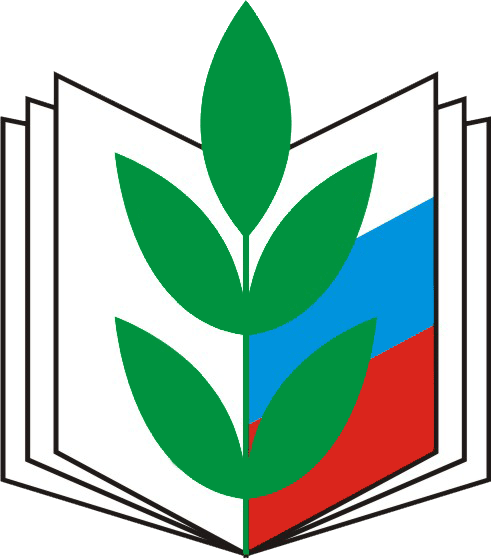 VII отчетно-выборнаяконференцияПроекты, программы, конкурсы  Курской областной организациив 2015-2019 годахДокументы и материалыКурск, 2019 г.СОДЕРЖАНИЕОбобщение опыта работы местных и первичных профсоюзных организаций, вопросы, рассмотренные на заседаниях выборных органовКурской областной организации Общероссийского Профсоюза образования в 2015-2019 годыНА ПЛЕНУМАХ ОБКОМА ПРОФСОЮЗА2015 годАпрель1. Об итогах IX съезда ФНПР, VII Съезда Общероссийского Профсоюза образования и задачах Курской областной организации профсоюза по реализации их решений.2. Об исполнении профсоюзного бюджета областной организации за 2014 год и утверждении сметы расходов на 2015 год.3. О формирование комиссий обкома профсоюза.2016 годМарт1. О повышении эффективности правозащитной работы профсоюзных организаций и актива отрасли как факторе успешной реализации уставных задач, укрепления организационного единства, мотивации профсоюзного членства и позитивного имиджа Профсоюза. 2. Об утверждении Положения о постоянных комиссиях комитета областной организации.3. Об исполнении профсоюзного бюджета областной организации за 2015 год и утверждении сметы расходов на 2016 год.2017 годМарт1. О ходе выполнения «Регионального отраслевого соглашения между комитетом образования и науки Курской области и Курской областной организацией профессионального союза работников народного образования и науки на 2015 -2017 годы» и дальнейшем развитии социального партнерства в сфере образования области (совместно с органами, осуществляющими управление в сфере образования).2.  Об исполнении профсоюзного бюджета областной организации за 2016 год и утверждении сметы расходов на 2017 год.2018 годМарт1. О совместной работе органов, осуществляющих управление  в сфере образования, руководителей образовательных учреждений и профсоюзных организаций отрасли по созданию здоровых и безопасных условий труда в образовательных организациях Курской области (совместно с органами, осуществляющими управление в сфере образования).2.  Об исполнении профсоюзного бюджета областной организации за 2017 год и утверждении сметы расходов на 2018 год.2019 годФевраль  1. О работе областной, местных и первичных профсоюзных организаций по выполнению решений VII съезда и Программы развития деятельности Профсоюза работников народного образования и науки на 2015-2020 годы. 2. Об отчетно-выборной кампании в Курской областной организации Профсоюза. 3.  Об исполнении профсоюзного бюджета областной организации за 2018 год и утверждении сметы расходов на 2019 год.НоябрьО проведении  VI областной отчётно-выборной конференции Курской областной организации Общероссийского Профсоюза образования.     2. Об утверждении  доклада «Отчет о работе Курского областного комитета Профсоюза за период  с декабря 2014 г. по декабрь 2019 г. и задачах областной организации на период до 2024 года».  НА ЗАСЕДАНИЯХ ПРЕЗИДИУМА ОБКОМА ПРОФСОЮЗА 2015 годФевраль1. О состоянии профсоюзного членства в областной профсоюзной организации. 2. Об итогах заключения коллективных договоров и соглашений в отрасли.  3. Об итогах правозащитной деятельности за 2014 год.4. О работе технической инспекции труда обкома профсоюза в 2014 году. 5. О финансовом отчёте областной профсоюзной организации.6. Об утверждении плана работы обкома профсоюза на 2015 год.7. О назначении профсоюзных стипендий студентам ВУЗов и ПОО.8. О проведении областного смотра художественной  самодеятельности работников образования.9. Об итогах областных конкурсов «Профсоюзный плакат», «Культура в объективе Профсоюза», «Дорогие мои ветераны»10. Об оздоровлении членов профсоюза в 2015 г.11. Об утверждении плана работы обкома профсоюза на 2015 год.12. О внесении изменений и дополнений в постановление президиума обкома профсоюза  «Об оплате труда штатных профсоюзных работников территориальных и первичных профсоюзных  организаций, их гарантиях, компенсациях, социальных выплатах, реестре наименований должностей и доплат за выполнение общественной работы»  от 20 декабря 2012 г.13. О проведении 1-ой сессии Молодёжной педагогической школы.Май1. О выполнении трудового законодательства в образовательных организациях Солнцевского района.2. О  совершенствовании отраслевой системы оплаты труда и создании условий для привлечения молодых педагогов в отрасль в образовательных организациях г. Льгова и Льговского района.3. О плане мероприятий по реализации критических замечаний и предложений, высказанных на V областной отчетно-выборной конференции, и выполнении Регионального отраслевого соглашения по регулированию социально-трудовых отношений в системе образования Курской области на 2015-2017 годы.   4.   Об итогах  I сессии Молодёжной  педагогической школы.                                                                                               5. О предоставлении путевок победителям конкурсов профессионального мастерства.6. Об участии первичных профсоюзных организаций в                         областном конкурсе ОО «ФПОКО» «Лучший коллективный договор 2014 года».                                                                  7. О направлении участников на IV сессию Всероссийской педагогической школы Профсоюза.8. Об итогах областного смотра художественной самодеятельности работников образования.Июнь1. О деятельности Советской территориальной организации по руководству первичными профсоюзными организациями, обучению актива и работе с молодежью в отрасли.2.  О  состоянии информационной работы, Интернет-представительстве местных и первичных профсоюзных организаций отрасли. 3. О системе информационной работы в Курской городской организации профсоюза.4. О внесении изменения в Положение о профсоюзной стипендии                             Курской областной организации профсоюза работников народного образования и науки студентам  образовательных организаций  высшего  образования и профессиональных образовательных организаций.5. Об участии в комплектовании профильного профсоюзного лагеря «Мы – будущее профсоюза!» в 2015 году.Сентябрь(Выездное заседание с участием профактива Конышевского, Курского, Курчатовского, Льговского и Октябрьского районов.)1. О состоянии социального партнерства в сфере образования Октябрьского района и создании условий для стимулирования труда работников.2. Об участии во Всероссийской акции профсоюзов 7 октября 2015 года  в рамках  Всемирного дня действий «За достойный труд».3. О проведении в первичных профсоюзных организациях собраний с единой повесткой дня «Итоги VII Съезда Профсоюза и 25-летие Общероссийского Профсоюза образования».4. О проведении в Курской областной организации профсоюза работников народного образования и науки РФ Акции «Марафон добрых дел».5. О назначении профсоюзной стипендии студентам–профсоюзным активистам с августа 2015 года по январь 2016 года.                                         6. О назначении именной стипендии ОО «Федерация профсоюзных организаций Курской области» студентам–профсоюзным активистам в 2015-2016 учебном году. 7. О внесении изменений в Положение о Молодёжном совете Курской областной организации профсоюза работников  народного образования и науки РФ.8. О представлении  к награждению нагрудным знаком Федерации Независимых Профсоюзах России «За активную работу в Профсоюзах».   Ноябрь1. О совместной работе органов, осуществляющих управление в сфере образования, руководителей образовательных учреждений и профсоюзных организаций Рыльского района по соблюдению трудового законодательства в области охраны труда, проведению специальной оценки условий труда.   2. О работе райкомов, советов председателей ППО  Глушковского, Курчатовского, Хомутовского, Золотухинского, Беловского, Конышевского, Мантуровского, Обоянского районов по организационному укреплению местных организаций и усилению мотивации профсоюзного членства.3. О выполнении постановления президиума обкома профсоюза от 12 сентября 2013 года «О мерах по повышению эффективности социального партнерства в системе образования Пристенского района».4. Об инициировании внесения изменений в Региональное отраслевое соглашение между комитетом образования и науки Курской  области и Курской областной организацией профессионального союза работников народного образования и науки на 2015-2017 годы.5. О принятии Программы деятельности Молодежного совета Курской областной организации профсоюза работников народного образования и науки РФ на 2016-2018 гг. 6. О введении в Курской областной организации Профсоюза  практики составления ежегодного Открытого (публичного) отчёта (доклада) выборных  профсоюзных органов. 7. О принятии Программы «Оздоровление» Курской областной организации профсоюза работников народного образования и науки РФ на 2016-2020гг.».8. О проведении региональной профсоюзной тематической проверки по теме: «Соблюдение работодателями  порядка учета мнения выборного органа первичной профсоюзной организации при принятии локальных нормативных актов (ст. 372 ТК), распределении  стимулирующей части фондов оплаты труда, при расторжении  трудового договора по инициативе работодателя (ст. 373 ТК)».  9. Об организации участия членов Профсоюза в работе Интернет-ресурса «Российская общественная инициатива».10. Об итогах областного смотра-конкурса агитбригад профсоюзных организаций работников  образования Курской области.11. Об участии в организации регионального конкурса молодых педагогов «Педагогический дебют-2015». 12. О результатах   ревизии финансово – хозяйственной деятельности  Октябрьской местной организации Профсоюза за 2014 год.13. О направлении представителя в состав жюри заключительного этапа VI Всероссийского профессионального конкурса «Воспитатель года России».14. Об участии в организации Всероссийской научно-практической конференции «Развитие социально-профессиональной траектории учащейся молодежи: вызовы XXI века».15. Об участии в организации математического форума «Современное математическое образование: состояние и лучшие практики развития».2016 годФевраль1. О состоянии профсоюзного членства в  областной профсоюзной организации.2. Об итогах заключения коллективных договоров и соглашений в отрасли.  3. Об итогах правозащитной  деятельности за 2015 год.4. О работе технической инспекции труда обкома профсоюза  в 2015 году.                                                                                        5. Об утверждении финансового отчёта за 2015 год.6. Об утверждении плана работы обкома профсоюза на                            2016 год.7. Об утверждении Публичного отчёта  «О деятельности Курской областной организации Профсоюза работников народного образования и науки РФ в 2015 году»8. О проведении 3 пленума обкома профсоюза в марте 2016 г.9. О проведении Года правовой культуры в областной организации Профсоюза.10. О реализации программы «Оздоровление» членов профсоюза в 2016 году.11. О проведении областного смотра-конкурса «Лучшая местная организация по обучению профсоюзного актива».12. О проведении областного смотра - конкурса на лучшую организацию работы по охране труда в образовательных организациях Курской области и на звание «Лучший уполномоченный по охране труда».13. О назначении Профсоюзной стипендии студентам–профсоюзным активистам с февраля по июль 2016 г. 14. О направлении на Слет председателей первичных профсоюзных организаций  ЦФО.Апрель1. О выполнении трудового законодательства и  совершенствовании отраслевой системы оплаты труда в образовательных организациях Фатежского района.2. О состоянии социального партнерства в сфере образования и создании условий для стимулирования труда работников в образовательных организациях Касторенского района.3. Об итогах выездного  семинара председателей местных профорганизаций в г. Железногорске.4. О подведении итогов Акции «Марафон добрых дел».                                                                                5. Об участии в первомайской акции профсоюзов в 2016 году.6. О проведении  II сессии Молодёжной  педагогической школы. 7. О ходе регистрации членов Профсоюза на сайте Российской общественной инициативы (РОИ).                                                                          8. Об участии в комплектовании профильного профсоюзного лагеря «Мы – будущее профсоюза!» в 2016 году.9. Об участии в финансировании Регионального чемпионата                                                          «Молодые профессионалы» на базе Курского государственного политехнического колледжа. Июнь1. О совместной работе руководителей и профсоюзных организаций ОБПОУ «Курский техникум технологий и сервиса» и ОБПОУ «Курский государственный политехнический колледж»  по соблюдению трудового законодательства в области охраны труда, проведению специальной оценки условий труда.2. О деятельности Курской районной профорганизации по организационному укреплению, повышению мотивации профчленства и  созданию условий для привлечения молодых педагогов в образовательные организации района.3. О создании первичной профсоюзной организации  ОКУ «Курский областной центр психолого-педагогического, медицинского и социального сопровождения» и принятии её на профсоюзный учёт и финансовое  обслуживание в обком  профсоюза.4. О предоставлении путевок победителям конкурсов профессионального мастерства.5. Об участии Курской областной организации профсоюза в выставочных мероприятиях Курской Коренской ярмарки.6. О направлении на школу тренеров Общероссийского профсоюза образования.Сентябрь (Выездное заседание в рамках Дня обкома в Большесолдатском районе)1. О совместной работе органов, осуществляющих управление в сфере образования, руководителей образовательных учреждений и профсоюзных организаций Большесодатского района по соблюдению трудового законодательства в области охраны труда, проведению специальной оценки условий труда.   2. Об итогах смотра - конкурса образовательных учреждений на лучшую организацию работы по созданию здоровых и безопасных условий труда.3. О внесении изменений и дополнений в Региональное                                                отраслевое соглашение между комитетом образования и науки  Курской области и Курской областной организацией профессионального союза  работников народного образования и науки на 2015-2017 гг.4. Об организации Акции «Скажи «Спасибо» своему Учителю!». 5. Об участии во Всероссийской акции профсоюзов 7 октября 2016 года  в рамках  Всемирного дня действий «За достойный труд!».6. О назначении профсоюзной стипендии студентам - профсоюзным активистам образовательных организаций высшего образования и профессиональных образовательных организаций.7. О назначении именной стипендии Союза «Федерация организаций профсоюзов Курской области» студентам–профсоюзным активистам в 2016-2017 учебном году.8. Об участии членов областного Молодежного совета и профактива в Автопробеге, посвященном Дню учителя и Всемирному Дню действий «За достойный труд!».9. Об уточнении расходов профсоюзного бюджета на организацию летнего отдыха и оздоровления в рамках реализации программы «Оздоровление» в 2016 году.10. Об участии в организации Первенства педагогов образовательных организаций Курской области по пешеходному туризму. 11. О направлении команды педагогов области на                                                                23-ий Всероссийский  туристический слёт.8. О направлении представителя в состав жюри заключительного этапа VII Всероссийского профессионального конкурса «Воспитатель года России».                                 Ноябрь1. О практике работы по повышению уровня защиты трудовых прав, социально-экономических и профессиональных интересов работников, модернизации форм и методов работы в первичных профсоюзных организациях сотрудников КГУ и ЮЗГУ.2. О деятельности  Суджанской местной профсоюзной организации по руководству первичными профсоюзными организациями, обучению профактива и созданию системы информационной работы.3. О выполнении постановления президиума обкома профсоюза от 26.11.2015г. «О работе райкомов, совета председателей Глушковского, Курчатовского, Хомутовского, Золотухинского, Беловского, Конышевского, Мантуровского, Обоянского районов  по  укреплению местных организаций и усилению мотивации профсоюзного членства».4. Об итогах профсоюзного конкурса «Лучшая местная организация по обучению профсоюзного актива».5. О проведении отчетов и выборов в первичных организациях Профсоюза.6. Об участии в организации регионального конкурса молодых учителей «Педагогический дебют - 2016».                                                                                                                                     7. О проведении Интернет-конкурса «Я знаю трудовое законодательство».8. Об итогах  областного смотра - конкурса  на лучшую организацию работы по охране труда в образовательных организациях  Курской области и  звание «Лучший уполномоченный по охране труда».2017 годФевраль1. О состоянии профсоюзного членства и мерах по организационному  укреплению  областной профсоюзной организации.2. Об итогах заключения коллективных договоров и соглашений в отрасли.  3. Об итогах правозащитной  деятельности за 2016 год.4. О работе технической инспекции труда   обкома профсоюза  в 2016 году.                                                                                        5. Об утверждении финансового отчёта обкома профсоюза за 2016 год.6. Об утверждении плана работы обкома профсоюза на 2017 год.                       7. О проведении 4 пленума обкома профсоюза.8. О назначении профсоюзной стипендии студентам–профсоюзным активистам образовательных организаций высшего образования профессиональных образовательных организаций  с февраля по июль 2017 г. 9. Об утверждении плана мероприятий  Года  информационного PR - движения в Профсоюзе.10. О проведении региональной профсоюзной тематической проверки по теме: «Соблюдение трудового законодательства в вопросах оплаты труда.  Распределение стимулирующих выплат».   11. Об оздоровлении членов профсоюза  в 2017 году.12. О резерве на должности председателя и заместителя председателя обкома профсоюза.13. Об  участии актива в мероприятиях ЦС Профсоюза.14. О принятии в члены Профсоюза и создании первичной профсоюзной организации работников ОБОУ СПО «Рыльский аграрный техникум».Апрель1. О деятельности  Суджанской местной профсоюзной организации по руководству первичными профсоюзными организациями, обучению профактива и созданию системы информационной работы.2.  О работе Обоянской  местной организации по реализации главной уставной цели Профсоюза – представительству и защите социально-трудовых прав и интересов членов Профсоюза.3. О работе профкомов Курского техникума связи, Курского электромеханического техникума, Лицея-интерната им. М.Жукова по вовлечению работников в Профсоюз, повышению мотивации профсоюзного членства и эффективности информационной работы в коллективах.4. Об итогах региональной профсоюзной тематической проверки по теме: «Соблюдение трудового законодательства в вопросах оплаты труда. Распределение стимулирующих выплат.5. Об участии в конкурсе Союза «ФОПКО» на «Лучший коллективный договор».   6. Об участии профсоюзного актива в мероприятиях региональных                                                                                                     организаций ЦФО.                                                                                                                        7. Об утверждении Публичного отчёта  обкома  Профсоюза за 2016 год.8. Об участии в первомайской акции профсоюзов в 2017 году.9. О проведении  III сессии  Молодёжной  педагогической школы.                                                                                Июнь1. О мерах по организационно-финансовому укреплению Конышевской, Поныровской и Черемисиновской  местных профсоюзных организаций.	2.  О повышении эффективности информационной работы в Кореневской местной и первичных профсоюзных организациях района, расширении Интернет-представительства, создании сайтов и страничек в сети Интернет и их наполнении. 3. О проведении областного смотра-конкурса информационной работы.4. Об участии в комплектовании профильного профсоюзного лагеря «Мы – будущее профсоюза!» в 2015 году.5. О направлении профактива для обучения на заочном  (дистанционном) факультете Общероссийского Профсоюза образования.6. Об участии во Всероссийском тренинг - лагере ЦС Профсоюза.7. О награждении оздоровительными путёвками победителей                                 профессиональных конкурсов в 2017 году.8. Об участии  областной организации профсоюза в выставочных мероприятиях Курской Коренской ярмарки.Сентябрь(выездное заседание в рамках Дня обкома в Мантуровском районе)1. О совместной работе органов, осуществляющих управление в сфере образования, руководителей образовательных учреждений и профсоюзных организаций Мантуровского района по соблюдению трудового законодательства и  совершенствованию отраслевой системы оплаты труда.3. Об итогах отчетов и выборов в первичных профсоюзных организациях отрасли.4. О подготовке проекта Регионального отраслевого соглашения  на 2018-2020 гг.5. О проведении региональной профсоюзной тематической проверки по теме: «Соблюдение трудового законодательства при определении учебной нагрузки в образовательных организациях». 6. Об организации Акции «Скажи «Спасибо» своему Учителю!».7. О назначении профсоюзной стипендии студентам - профсоюзным активистам образовательных организаций высшего образования и профессиональных образовательных организаций.  8. О кандидатуре в состав  СКС Профсоюза.                                                                                                              9. Об участии членов областного Молодежного совета и профактива в Автопробеге, посвященном Дню учителя и Всемирному Дню действий «За достойный труд!».10. Об  участии обкома профсоюза в проведении торжественного закрытия первого этапа региональной Акции «Учителя Курской области в истории России».11. О направлении представителя в состав жюри VIII Всероссийского профессионального  конкурса «Воспитатель года России».11. О финансировании Первенства педагогов образовательных организаций Курской области по спортивному туризму на пешеходных дистанциях.                                                                                                                                        Ноябрь1.  О практике работы по развитию социального партнерства в сфере образования, созданию условий для стимулирования труда работников и привлечению молодых педагогов в образовательные организации Тимского района.  2. О совместной работе руководителей и профсоюзных комитетов   образовательных организаций Дмитриевского и  Курчатовского районов по соблюдению трудового законодательства в области охраны труда, проведению специальной оценки условий труда.3. Об итогах областного смотра-конкурса информационной работы.4. Об итогах Акции «Скажи «Спасибо» своему Учителю».                                                                                                      5. О направлении делегации на Слёт председателей первичных профсоюзных  организаций ЦФО.6. Об  участии в проведении Регионального конкурса молодых педагогов «Педагогический дебют-2017».2018 годФевраль1. О состоянии профсоюзного членства в областной профсоюзной организации. 2. Об итогах заключения коллективных договоров и соглашений в отрасли.  3. О результатах правозащитной деятельности за 2017 год и региональной тематической проверки «Соблюдение трудового законодательства при установлении, распределении и изменении учебной нагрузки в образовательных организациях».4. Об итогах работы по защите прав членов Профсоюза на здоровые и безопасные условия труда в 2017г.5. О финансовом отчёте областной профсоюзной организации.6. Об итогах обучения профсоюзных кадров и актива в 2017 году.7. Об итогах Года PR-движения в Профсоюзе.8. Об утверждении плана работы обкома профсоюза на 2018 год.9. Об участии областной организации в мероприятиях «Года охраны труда в Профсоюзе»,  утверждении плана работы.10. О назначении профсоюзной стипендии студентам - профсоюзным активистам образовательных организаций высшего образования и профессиональных образовательных организаций.11. О проведении 5 пленума обкома профсоюза.Апрель1. О совместной работе органов, осуществляющих управление в сфере образования, руководителей образовательных учреждений и профсоюзных организаций Пристенского района по соблюдению трудового законодательства и  совершенствованию отраслевой системы оплаты труда.2. О практике работы по развитию социального партнерства в сфере образования и созданию условий для стимулирования труда работников в образовательных организациях Льговского и Конышевского  районов.3. О работе профкомов ОБПОУ «Рыльский аграрный техникум» и ОБПОУ «Суджанский сельскохозяйственный техникум» по вовлечению работников в Профсоюз и повышению мотивации профсоюзного членства.4. О принятии в члены Профсоюза, постановке на профсоюзный учёт и принятии на финансовое обслуживание первичной профсоюзной организации ОКДОУ «Теремок». 5. О проведении областного профсоюзного конкурса «Лучшая первичная профсоюзная организация». 6. О проведении фотоконкурса «Профсоюзы в действии».7. О проведении областного профсоюзного смотра художественной самодеятельности работников отрасли образования.8. Об участии в первомайской акции профсоюзов в 2018 г.9. О проведении  IV сессии Молодёжной  педагогической школы.                                                                                10. Об утверждении Публичного отчёта Курской областной организации Профсоюза за 2017 год.Июнь1. О деятельности  Глушковской местной профсоюзной организации по организационному укреплению, руководству первичными профсоюзными организациями, обучению профактива.2.  О работе Беловской  местной организации по реализации главной уставной цели Профсоюза – представительству и защите социально-трудовых прав и интересов членов Профсоюза и мотивации молодых педагогов к вступлению в Профсоюз.3. О работе первичных профсоюзных организаций студентов Курского государственного университета, Юго-Западного государственного университета по руководству профгруппами и профбюро факультетов и выполнению Соглашений с администрациями ВУЗов.4. О работе профкомов ОБПОУ «Рыльский аграрный техникум»  и ОБПОУ «Суджанский сельскохозяйственный техникум» по вовлечению работников в Профсоюз и повышению мотивации профсоюзного членства.  5. О направлении в состав жюри IX Всероссийского профессионального конкурса «Воспитатель года  России - 2018».6. Об участии в организации Первенства педагогов образовательных организаций Курской области по спортивному туризму на пешеходных дистанциях.7. Об организации общепрофсоюзной тематической проверки по осуществлению контроля за безопасной эксплуатацией зданий и сооружений образовательных организаций.8. Об участии в конкурсе проектов общественно полезных программ, представленных общественными объединениями, на соискание областной государственной поддержки.9. О направлении  участника на V Всероссийский тренинг-лагерь  по подготовке тренеров-лекторов Общероссийского Профсоюза образования.10. Об утверждении формы таблиц и критериев формирования оценочного рейтинга местных и первичных профсоюзных организаций областного подчинения.  11. О награждении оздоровительными путёвками победителей                            конкурсов профессионального мастерства в 2018 году.12. Об участии в VII Средне-русском экономическом форуме и мероприятиях XVIII Межрегиональной "Курской Коренской ярмарки".Сентябрь1.  О совместной работе руководителей и профсоюзных комитетов   образовательных организаций Щигровского района по соблюдению трудового законодательства в области охраны труда, проведению специальной оценки условий труда.2. О деятельности  Глушковской местной профсоюзной организации по организационному укреплению, руководству первичными профсоюзными организациями, обучению профактива. 3. О ходе выполнения программы «Информационная работа в Курской областной организации» в 2018г. 4. Об отрицательной позиции профсоюзов по вопросу повышения пенсионного возраста5. Об участии во Всероссийской акции профсоюзов 7 октября 2018 года  в рамках  Всемирного дня действий «За достойный труд».6. О проведении мероприятий в рамках празднования Дня Учителя в 2018 году7. О назначении профсоюзной стипендии студентам – профсоюзным активистам образовательных организаций высшего образования и профессиональных образовательных организаций на август 2018г. -  январь 2019г.    8. О  мерах морального поощрения профактива в Курской областной организации Профсоюза9. Об участии членов областного Молодежного совета и профактива в Автопробеге в Брянскую область, посвященном Дню учителя и Всемирному Дню действий «За достойный труд!»10. Об участии в областном конкурсе «Молодой профсоюзный лидер-2018».11. Об участии в организации первенства педагогов образовательных организаций Курской области по спортивному туризму на пешеходных дистанциях, посвященных 75-летию Победы в Курской области.12. Об участии в организации Межрегионального педагогического Фестиваля «Алый парус»13. О ходе выполнения областной программы «Оздоровление» в 2018 году14. О  ходе работы по рейтингованию профсоюзных организаций                                                 Ноябрь(выездное заседание в рамках Дня обкома в Щигровском районе)1. О совместной работе руководителей и профсоюзных комитетов   образовательных организаций Щигровского района по соблюдению трудового законодательства в области охраны труда, проведению специальной оценки условий труда2. О проведении региональной профсоюзной тематической проверки по теме: «Соблюдение трудового законодательства при определении учебной нагрузки в образовательных организациях» 3. О проведении Интернет-конкурса по вопросам охраны труда в образовательных организациях4. Об итогах областного конкурса «Профсоюзы в действии» 5. Об итогах областного конкурса «Лучшая ППО»  6. Об итогах Смотра художественной самодеятельности работников образования Курской области и организации гала-концерта7. О проведении отчётов и выборов профсоюзных органов в 2019 году.8. О создании ППО в ОКДОУ «Детский сад компенсирующего вида «Здоровячок».9. О результатах Общепрофсоюзной тематической проверки по обеспечению безопасности при эксплуатации зданий и сооружений образовательных организаций.10. О награждении победителей конкурсов профессионального мастерства и иных конкурсных мероприятий, в которых Курский областной комитет Профсоюза выступает соорганизатором и соучредителем.11. О направлении представителя в состав жюри заключительного этапа Всероссийского профессионального конкурса «Воспитатель года России»12. Об изучении возможностей добровольного медицинского страхования членов Профсоюза.Декабрь1. О мерах по организационно-финансовому укреплению Горшеченской и Золотухинской  местных профсоюзных организаций.	2. О повышении эффективности информационной работы в Касторенской местной и первичных профсоюзных организациях района, расширении Интернет-представительства, создании сайтов и страничек в сети Интернет и их наполнении.3. О порядке проведения административно-общественного контроля и повышении роли профсоюзных комитетов в  организации работы по охраны труда в ОГБУ ДПО КИРО,  ОБПОУ «Обоянский педагогический колледж» и ОКОУ «Клюквинская школа-интернат».4. Об организации областного Слета председателей первичных профсоюзных организаций.5. Об организации Дня обкома профсоюза и выездной Профсоюзной лаборатории №3 в г. Железногорске.6. О выполнении условий областного конкурса поддержки социально значимых проектов общественных организаций в рамках реализации Программы «Вектор П».7. О создании ППО в ОКОУ «Новопоселеновская школа-интернат для детей-сирот и детей, оставшихся без попечения родителей, с ограниченными возможностями здоровья».2019 годФевраль1. О состоянии профсоюзного членства в областной  организации Профсоюза. 2. Об итогах заключения коллективных договоров и соглашений в отрасли.  3. О результатах правозащитной деятельности за 2018 год.4. Об итогах работы по защите прав членов Профсоюза на здоровые и безопасные условия труда в 2018г.5. О финансовом отчёте областной профсоюзной организации.6. Об итогах обучения профсоюзных кадров и актива в 2018 году.7. Об итогах Года охраны труда в Профсоюзе.8. О результатах региональной тематической проверки «Соблюдение трудового законодательства при установлении, распределении и изменении учебной нагрузки в образовательных организациях».9. Об утверждении плана работы обкома профсоюза на 2019 год, графика отчетов и выборов в местных и первичных  организациях.10. Об участии областной организации в мероприятиях «Года 100-летия студенческого профсоюзного движения».11. О назначении профсоюзной стипендии студентам - профсоюзным активистам образовательных организаций высшего образования и профессиональных образовательных организаций.12. О проведении 6 пленума обкома профсоюза.13. Об утверждении графика отчетов и выборов в местных и первичных  организациях в 2019 году.14. О создании первичной профсоюзной организации студентов в ОБПОУ «Курский государственный политехнический колледж». 15. Об утверждении рейтинга профсоюзных организаций по итогам работы в 2018 году.16. О проведении семинара-совещания председателей местных профсоюзных организаций и первичных организаций областного подчинения.17. Об утверждении областной Программы «Молодежная педагогическая школа».Апрель1. О совместной работе органов, осуществляющих управление в сфере образования, руководителей образовательных учреждений и профсоюзных организаций Рыльского и Медвенского района по соблюдению трудового законодательства и  совершенствованию отраслевой системы оплаты труда.2. О выполнении постановления обкома Профсоюза от 27 апреля 2017 года  «О работе профкомов ОБПОУ «Курский электромеханический техникум», ОКОУ «Лицей-интернат пос. им. Маршала Жукова», ОБПОУ «Курский техникум связи» по вовлечению работников в Профсоюз, повышению мотивации профсоюзного членства и эффективности информационной работы в коллективах».3. Об организации занятия постоянно действующего семинара технической инспекции труда обкома Профсоюза в Золотухинском районе.4. О проведении 4-й Профсоюзной лаборатории в г. Курчатове.5. О проведении 5-й Профсоюзной лаборатории в г. Обоянь.6. Об утверждении Публичного отчета Курской областной организации.7. Об организации занятия постоянно действующего семинара правовой инспекции труда обкома Профсоюза. 8. Об участии в первомайской Акции профсоюзов в 2019г.9. О проведении областного профсоюзного конкурса «Лучший коллективный договор».10. О проведении фотоконкурса	 «Профсоюзы в действии».11. О проведении мониторинга по вопросу «Соблюдение трудового законодательства при установлении, распределении и изменении учебной нагрузки в образовательной организации».12. О направлении педагогов для участия в 3-м Всероссийском фестивале клубов «Учитель года».13. О направлении молодых педагогов для участия в VIII сессии Всероссийской педагогической школы Профсоюза.14. О направлении для участия в очном этапе Всероссийского конкурса «Педагогический дебют-2019».15. Об участии в областного конкурсе поддержки социально значимых проектов общественных организаций.Июнь1. О мерах по организационно-финансовому укреплению Хомутовской и Курской  территориальных профсоюзных организаций.2.  О работе первичных профсоюзных организаций студентов ОБПОУ «Советский социально-аграрный техникум им. В.М. Клыкова» и ОБПОУ «Курский педагогический колледж» по руководству профгруппами, обучению актива и мотивации профсоюзного членства.3. Об участии в организации Первенства педагогов образовательных организаций Курской области по спортивному туризму на пешеходных дистанциях.4. Об итогах мониторинга по вопросу «Соблюдение трудового законодательства при установлении, распределении и изменении учебной нагрузки в образовательной организации».5. О направлении участника  в VI Всероссийском тренинг-лагере  по подготовке тренеров-лекторов Общероссийского Профсоюза образования.6. О награждении оздоровительными путёвками победителей                            конкурсов профессионального мастерства в 2019 году.7. Об участии в VII Средне-русском экономическом форуме и мероприятиях XVIII Межрегиональной универсальной оптово-розничной "Курской Коренской ярмарки-2019".8. О кандидатурах в состав комиссии по вопросам помилования на территории  Курской области.Сентябрь(выездное заседание в рамках Дня обкома в Солнцевском районе)1.  О совместной работе руководителей и профсоюзных комитетов   образовательных организаций Солнцевского района по соблюдению трудового законодательства в области охраны труда.2. О  ходе отчетов и выборов в областной организации Профсоюза.3. О позиции Общероссийского Профсоюза образования по вопросам увеличения размеров заработной платы и повышения уровня гарантий по оплате труда педагогических и иных работников образовательных организаций.4. О назначении профсоюзной стипендии студентам – профсоюзным активистам образовательных организаций высшего образования и профессиональных образовательных организаций.  5. Об участии членов областного Молодежного совета и профактива в Автопробеге в Липецкую область, посвященном Дню учителя и Всемирному Дню действий «За достойный труд!».6. О проведении мероприятий в рамках празднования Дня Учителя в 2019 году.7. Об участии в областном конкурсе «Молодой профсоюзный лидер-2019».8. Об итогах областного профсоюзного конкурса «Лучший коллективный договор».9. О направлении для участия в VI Всероссийском тренинг-лагере по подготовке тренеров-лекторов Общероссийского Профсоюза образования.10. О перечислении средств в Центральный Совет Общероссийского Профсоюза образования на оказание материальной помощи членам Профсоюза, пострадавшим от стихийных бедствий.11. О направлении сборной команды Курской области на 26-й Всероссийский туристический слет педагогов  в Саратовскую область.  12. Об участии в организации Межрегионального педагогического Фестиваля «Алый парус».13. О проведении 5 сессии Молодежной педагогической школы.14. Об оказании содействия в проведении выставки региональной выставки образовательных учреждений по духовно-нравственному воспитанию в 2019 году.15. О  назначении профсоюзной стипендии Союза «ФОПКО» студентам – профсоюзным активистам образовательных организаций высшего образования и профессиональных образовательных организаций на 2019-2020 учебный год.           Октябрь1. Об итогах отчетов и выборов в Курской городской и Курчатовской местной профсоюзных организациях.2. О повышении эффективности работы профкомов ОБПОУ «Курский автотехнический колледж», ОКОУ «Школа-интернат для детей с ОВЗ» и ОБУ ДО «Курский областной центр туризма» по представительству и защите социальных и трудовых прав и интересов членов Профсоюза.3. О ходе подготовки VI областной отчётно-выборной профсоюзной конференции.4. Об участии Курской областной организации Профсоюза Общероссийской Акции по оплате труда педагогических и иных работников и ходе рассмотрения обращений.5. Об итогах участия во Всероссийской акции профсоюзов 7 октября 2019 года  в рамках  Всемирного дня действий «За достойный труд».6. О проведении Форума «Году 100-летия студенческого профсоюзного движения посвящается».7. О подготовке к проведению электронного учета в Курской областной организации Профсоюза.8. О делегировании представителя от СКС Курской областной организации Профсоюза в состав Студенческого координационного совета Общероссийского Профсоюза образования.9. Об итогах областного фотоконкурса «Профсоюзы в действии».Проекты и программы Курской областной организации,принятые и реализуемые в 2015-2019 годах.ПАСПОРТпроекта общественно полезной программы, представленной общественным объединением на соискание областной государственной поддержки (2018 год)6. Календарный план реализации программы (проекта) на 2018 год:   Ежегодно в декабре составляется план на следующий календарный год (комплекс мероприятий примерно повторяется), который утверждается президиумом Курской областной организации Общероссийского Профсоюза образования.7.    Ожидаемые результаты.* Создание условий для эффективной социально-психологической адаптации молодых педагогов к условиям профессиональной деятельности в первые годы работы.* Повышение профессионального уровня молодых педагогов, устойчивого интереса к профессии педагога, имиджа учительской профессии.* Создание условий для самореализации молодых педагогов, вовлечение их в конкурсное движение в отрасли и Профсоюзе с учетом их склонностей, способностей и потребностей.* Обеспечение доступа к получению необходимой помощи и актуальной информации о деятельности Профсоюза через мобильное приложение «Скорая Профсоюзная Помощь».   * Обеспечение координации, а при необходимости корректировки действий коллегиальных выборных профсоюзных органов и молодежных советов по защите интересов молодежи в соответствии с результатами мониторингов и анкетирования.* Развитие лидерских качеств молодежи, вовлечение  их в активную профсоюзную деятельность, повышение уровня знаний трудового законодательства.  * Установление тесного взаимодействия молодежных советов областной и местных организации, повышение роли молодежных советов местных организаций в оказании помощи молодым педагогам и вовлечении их в активную профсоюзную деятельность.  * Повышение осознанности профсоюзного членства, имиджа Профсоюза среди молодежи, в образовательной среде и обществе.8. Критерии оценки эффективности реализации программы:Уменьшение количества трудовых споров с участием молодых педагогов.Сохранение, предоставление и возможное увеличение количества социальных льгот и гарантий, расширение списка мер социальной поддержки для молодых педагогов. Увеличение количества молодых педагогов:  -  закрепившихся на работе в образовательных организациях Курской области;   - имеющих возможность получения необходимой помощи и актуальной информации о деятельности Профсоюза;  - вовлеченных в активную профсоюзную деятельность, деятельность молодежных советов, избранных в коллегиальные выборные органы Профсоюза;  -  участвующих  в профессиональных и профсоюзных конкурсах;  - принимающих участие в работе молодежных советов местных профсоюзных организаций, эффективно организующих свою работу.9. Соисполнители по программе (проекту) и их участие:          Соисполнителей нет.В реализации программы участвуют местные (районные, городские) организации, Молодежные советы структуры областной организации. Для проведения методической работы с молодежью приглашаются представители ОГБУ ДПО «Курский институт развития образования», Института непрерывного образования ФГБОУ ВО «Курский государственный университет»,  методических служб районов и городов, а также органов, осуществляющих управление в сфере образования.ПАСПОРТпроекта общественно полезной программы, представленной общественным объединением на соискание областной государственной поддержки (2019 год)6. Календарный план реализации Программы:Программа                                                                                                                        Курской областной организации Профсоюза работников                                                 народного образования и науки РФ «Оздоровление»на 2016 – 2020 гг.Общие положения1.1. Программа «Оздоровление» Курской областной организации Профсоюза работников народного образования и науки РФ на 2016 – 2020г.г. (далее Программа) разработана в соответствии с Федеральными законами «Об общественных объединениях от 19 мая 1995 года № 82-ФЗ, «О профессиональных союзах, их правах и гарантиях деятельности» от 12.01.1996г. № 10-ФЗ, Уставом Профсоюза работников народного образования и науки Российской Федерации, Общим Положением о территориальной организации профсоюза работников народного образования и науки Российской Федерации.1.2. Оздоровление и отдых членов профсоюза являются актуальными для профсоюзной организации любого уровня в связи со снижением в данном вопросе обязательств государства и работодателей. Программа предполагает реализацию системы мер по оздоровлению членов Профсоюза, в том числе: создание консолидированного фонда, средства которого предназначены для удешевления оздоровления и отдыха членов профсоюза, председателей и штатных работников профорганизаций  на условиях софинансирования с местными и первичными профсоюзными организациями.2. Основные цели и задачи Программы2.1. Цель Программы.Оказание социальной поддержки  членам профсоюза, повышение доступности лечения, оздоровления и отдыха, расширение спектра медицинских услуг для членов профсоюза, повышение мотивации профсоюзного членства.2.2. Задачи Программы.2.2.1. Удешевление оздоровления, лечения и отдыха членов профсоюза.2.2.2. Расширение спектра медицинских услуг  членам профсоюза путем предоставления информации о добровольном медицинском страховании.2.2.3. Профилактика заболеваемости членов профсоюза.2.2.4. Консолидация организационных и финансовых ресурсов всех уровней профсоюзных организаций для реализации мероприятий по оздоровлению членов профсоюза.3. Сроки и этапы реализации Программы3.1. Разработка и утверждение Положений «Об оздоровлении и отдыхе членов профсоюза, «Об оказании материальной помощи членам профсоюза, на лечение», «О порядке  финансирования спортивных мероприятий».(Декабрь 2015 г.)3.2. Рассмотрение коллегиальными руководящими органами местных и первичных профсоюзных организаций вопроса об участии в реализации Программы.(Ежегодно до 1 ноября, в 2016 году – до 31 января 2016 г.)3.3. Формирование перечня профсоюзных организаций – участников Программы. (Ежегодно до 1 ноября, в 2016 году – до 31 января 2016 г.)3.4. Реализация мероприятий Программы.(январь 2016 – декабрь 2020 г.)4. Мероприятия Программы4.1. Мероприятия Программы реализуются в соответствии с Планом мероприятий Программы, положениями Программы и сметой доходов и расходов на текущий год.5. Ресурсное обеспечение Программы5.1. Программа реализуется путем софинансирования мероприятий областной организацией профсоюза и  членскими профорганизациями. 5.2. Финансовый вклад областной организации профсоюза в мероприятия Программы определяется ежегодно президиумом обкома профсоюза при утверждении сметы областной организации профсоюза. 5.3. Членские профорганизации, принявшие решение об участии в Программе, в порядке софинансирования направляют на эти цели в областную организацию профсоюзные членские взносы, запланированные сметами организаций, ежегодно не позднее 1 ноября (в 2016 году – не позднее 31.01.2016г.)5.4. Средства Программы, предназначенные для удешевления оздоровления и отдыха членов профсоюза, не могут быть использованы на другие цели и учитываются в бухгалтерском учете на отдельном счете Плана счетов.5.5. Неизрасходованные финансовые средства направляются на удешевление оздоровления и отдыха членов профсоюза в следующем году.6. Контроль за ходом реализации и расходованием средств Программы6.1. Контроль за ходом реализации Программы, расходованием средств фонда Программы осуществляется контрольно-ревизионной комиссией областной организации профсоюза.7. Ожидаемые результаты ПрограммыУвеличение числа членов профсоюза, воспользовавшихся удешевлениемоздоровления, отдыха и лечения.Расширение спектра медицинских услуг членам Профсоюза путем предоставления информации о добровольном медицинском страховании.Повышение роли спортивно-массовых мероприятий как формы оздоровления и  пропаганды здорового образа жизни.Повышение мотивации профсоюзного членства.Программа Курской областной организацииОбщероссийского Профсоюза образования«Информационная работа в Профсоюзе»1. ВведениеВ соответствии с Программой развития деятельности Профсоюза на 2016-2020 гг. одними из важнейших стратегических целей развития Профсоюза является его организационное, кадровое и финансовое укрепление, повышение профессионализма кадров и актива, совершенствование информационной составляющей уставной деятельности. На VII съезде Профсоюза было отмечено, что для дальнейшего успешного укрепления взаимодействия с социальными партнёрами, мотивации профсоюзного членства и стимулирования активности членов Профсоюза необходимо вести работу по формированию современного, позитивного имиджа Профсоюза, последовательно совершенствовать информационную работу, опираясь на современные формы и методы связей с общественностью и новейшие информационно-коммуникационные технологии. Информационная работа является инструментом, обеспечивающим организационное единство Профсоюза. Данная программа призвана выстроить комплексную единую информационную политику, объединяющую технические, кадровые, методические и организационные компоненты. Необходимо, чтобы фактическая деятельность Профсоюза на всех уровнях была не только известна всем членам профсоюзной организации, но и вызывала бы неподдельный интерес и желание соучастия. Поэтому профсоюзная организация каждого уровня и должна иметь собственную информационную политику, являющуюся частью системы информационного поля Общероссийского Профсоюза образования, и её реализация становится главным условием существования Профсоюза.Настоящая Программа развития информационной работы предусматривает проведение комплекса мероприятий организационного, издательского, исследовательского характера, способствующих распространению идей профсоюзного движения.ПЛАН реализации ПрограммыКурской областной организации Общероссийского Профсоюза образования «Информационная работа в Профсоюзе»Мониторинг Интернет-ресурсов территориальных первичных организаций Профсоюза по состоянию на 01.12.2019г.ПРОФСОЮЗНОЕ КОНКУРСНОЕ ДВИЖЕНИЕКОНКУРСЫ ОБЩЕРОССИЙСКОГО ПРОФСОЮЗА ОБРАЗОВАНИЯ Интернет-акция «Мой наставник-2015»- участники:- Татьяна Александровна Зубарева,  студентка ФГБОУ ВО «Курский государственный университет»; - Елена Александровна Шевцова,  учитель МКОУ «Кореневская средняя общеобразовательная школа №1» Кореневского района;- Наталья Викторовна Волкова, педагог дополнительного образования МКУДО «Дом пионеров и школьников г. Щигры»;- Екатерина Юрьевна Воробьева, учитель МКОУ «Беловская средняя общеобразовательная школа» Беловского района;- Зоя Ивановна Салтанова,  учитель Мелехинского филиала МКОУ «Защитенская средняя общеобразовательная школа» Щигровского района;- Екатерина Вячеславовна Цыганкова, МКОУ «Беловская средняя общеобразовательная школа» Беловского района.Всероссийский конкурс программ развития организаций дополнительного образования детей «Арктур»-2017  – победитель - МБУДО «Дворец пионеров и школьников г. Курска»Всероссийский конкурс фотоматериалов «Лица Профсоюза» 2017 год – победитель в номинации «Портрет личности в Профсоюзе»  Дмитрий Шойтов, преподаватель КГУКонкурс-акция «Я в профсоюзе!»2017 год – победитель видеоролик Юлии Дурневой и Любови Даниловой, воспитателей МБДОУ «Детский сад «Соловушка» Курского р.Всероссийский конкурс-фестиваль обучающихся организаций общего и дополнительного образования детей «Арктур-Артек»2019 год -  победители и призеры в различных номинациях:Н. Попов (I место в номинации «Музыкально-исполнительское искусство»), Д. Толкунова (I место в номинации «Танцевальное искусство»),Е. Панова (I место в номинации «Фотография, видеоролик, анимация»), Э. Ларина (II место в номинации «Художественное слово»),А. Ворожко (III место в номинации «Туристско-краеведческая деятельность «Под открытым небом»). Конкурс сочинений «Педагогический навигатор» 2019 год - победители:Ангелина Бобкова, ученица 5 класса МКОУ «Будановская средняя общеобразовательная школа» Золотухинского района;Ангелина Гаркавцева, ученица 5 класса МКОУ «Гончаровская средняя общеобразовательная школа» Суджанского района;Алина Казакова, ученица 6 класса МКОУ «Черемошнянская средняя общеобразовательная школа» Солнцевского района;Елизавета Коклина, ученица 7 класса МБОУ «Средняя общеобразовательная школа №7 им. А.С. Пушкина» г. Курска;Роман Нагорнов, ученик 7 класса МБОУ «Средняя общеобразовательная школа №7 им. А.С. Пушкина» г. Курска;Максим Гридасов, ученик 6 класса МКОУ «Субботинская средняя общеобразовательная школа» Солнцевского района;Иван Доренский, ученик 9 класса МКОУ «Максимовская основная общеобразовательная школа» Солнцевского района;Анастасия Асеева, ученица 10 класса МКОУ «Кромбыковская средняя общеобразовательная школа» Льговского района;Софья Астахова, ученица 9 класса МКОУ «Никольская средняя общеобразовательная школа» Солнцевского района;Анна Коваленко, ученица 10 класса МКОУ «Солнцевская средняя общеобразовательная школа» Солнцевского района.Конкурсный проект для педагогов начальной школы – Всероссийская олимпиада «Мой первый учитель-2019»  Лауреаты -  Ирина Гончарова и Тамара Чернова, учителя МБОУ "Средняя общеобразовательная школа №59" г. КурскаВсероссийский конкурс «Траектория успеха-2019»финалист  - программа «Вариатив» ППО работников ФГБОУ ВО «Курский государственный университет»Всероссийский туристический слет педагогов-2018Сборная команда Курской области -  I место в конкурсе «Профсоюзный плакат»-  I место в конкурсе туристских газет  Всероссийский туристический слет педагогов-2019Сборная команда Курской области  -  лауреат  2-ой степени в конкурсе плакатов  Конкурсы, проводимые Союзом «Федерация организаций профсоюзов Курской области» и Курской областной организациейОбщероссийского Профсоюза образования Смотр-конкурс на звание «Лучший уполномоченный по охране труда-2016» -  Михаил Акимович Сухоруков, учитель МКОУ «Розгребельская средняя общеобразовательная школа», внештатный технический инспектор территориальной (местной) организации Профсоюза Большесолдатского района. Областной конкурс «Лучший коллективный договор-2017»- победитель среди организаций бюджетной сферы с численностью работников до 50 человек - МКОУ «Розгребельская средняя общеобразовательная школа» Большесолдатского районаОбластной фотоконкурс «Профсоюзы в действии-2017»- III место - Наталья Михайловна Кучерявых, учитель МБОУ «Большеугонская средняя общеобразовательная школа» Льговского района Областной конкурс на лучший материал в СМИ о деятельности профсоюзов- 2017 год  - победитель в номинации «Печатный материал»  - Ирина Васильевна Корякина, председатель Курской областной организации профсоюза работников народного образования и науки РФОбластной фотоконкурс «Профсоюзы в действии-2018»- II место - Любовь Юрьевна Игракова, учитель МКОУ «Косоржанская средняя общеобразовательная школа» Щигровского районаОбластной  конкурс «Лучшая первичная профсоюзная организация-2018»- победитель среди организаций бюджетной сферы с численностью работников до 100 человек  - первичная профсоюзная организация ММБОУ «Средняя общеобразовательная школа № 31 им. А.М. Ломакина» г. Курска;- победитель среди организаций бюджетной сферы с численностью  работников от 101 до 300 человек -  первичная профсоюзная организация МОУ «Средняя общеобразовательная школа №13» г. Железногорска;- победитель в номинации «Первичная профсоюзная организация студентов»  - ППО студентов ФГБОУ ВО «Юго-западный государственный университет».Смотр-конкурс на звание «Лучший уполномоченный по охране труда-2018»- победитель - «Лучший уполномоченный по охране труда» в бюджетном секторе - Наталья Юрьевна Леденева, учитель физики МКОУ «Пригородненская средняя общеобразовательная школа» Щигровского района Областной конкурс  «Лучший коллективный договор-2019»- победитель среди организаций бюджетной сферы с численностью до 100 человек  -  МБУ ДО «Дворец  пионеров и школьников г. Курска». Конкурсы, проводимые Курской областной организациейпрофсоюза работников народного образования и науки  РФОбластной Смотр художественной самодеятельности работников образования -20151 место - Железногорская местная профсоюзная организация (председатель – Гнездилова Г.Г.),  Курская городская профсоюзная организация (председатель – Кузнецова В.М.);2 место – Октябрьская местная профсоюзная организация (председатель – Возгрина Т.М.), Фатежская местная профсоюзная организация (председатель – Ефремова Т.М.), Курчатовская местная профсоюзная организация (председатель – Дубкова К.П.)3 место:  Курская местная профсоюзная организация (председатель – Черкашина О.В.),  Суджанская местная профсоюзная организация (председатель – Колесов В.М.), Льговская местная профсоюзная организация (председатель – Гапеева Л.С.), Золотухинская местная профсоюзная организация (председатель – Каледина Ю.А.).Областной смотр-конкурс агитбригад-2015- Гран-при – Молодежный совет Железногорской территориальной организации Профсоюза;- I место – ППО МБОУ «Марицкая средняя общеобразовательная школа» Льговского района; ППО ОБПОУ «Рыльский социально-педагогический колледж»;- II место – ППО МКОУ «Тимская средняя общеобразовательная школа» Тимского района (рук. Г.Н. Пожидаева), ППО  МБОУ « Зоринская средняя общеобразовательная школа» Обоянского района,  ППО МКОУ  «Ленинская средняя общеобразовательная школа с углубленным изучением отдельных предметов» Октябрьского района; - III место – ППО МБДОУ «Детский сад комбинированного вида № 120» г. Курска, ППО МБДОУ «Центр развития ребенка – детский сад №5 «Солнышко» Рыльского района, ППО МКОУ «Советская средняя общеобразовательная школа №2 имени Героя Советского Союза И.Д. Занина» Советского района;- номинация «За профсоюзную солидарность»  – ППО МКОУ «Мало-Каменская средняя общеобразовательная школа» Большесолдасткого района;- номинация «За творческую смелость»  – ППО МОУ «Свободинская средняя общеобразовательная школа» Золотухинского района,  ППО МБДОУ «Детский сад комбинированного вида №96» г. Курска;- номинация «Профсоюзный агитатор» – ППО МБОУ «Курасовская основная общеобразовательная школа» Курского района;- номинация «Профсоюзный мотиватор» – ППО МКОУ «Олымская средняя общеобразовательная школа» Касторенского района, ППО МКОУ «Поныровская средняя общеобразовательная школа» Поныровского района;- номинация «С заботой о каждом» – Кореневская районная организация профсоюза работников народного образования и науки РФ, ППО МБОУ «Полевской лицей» Курского района;- номинация «За театрализованное решение темы» –  ППО МОУ «Мантуровская средняя общеобразовательная школа» Мантуровского р.;- номинация «За креативность и актуальность» –  ППО МОБУ «Медвенская средняя общеобразовательная школа» Медвенского раайона;- номинация «Профсоюзный авангард» – ППО МКОУ «Солнцевская средняя общеобразовательная школа» Солнцевского района;- номинация «За лучший профсоюзный слоган» –  ППО МКОУ «Шуклинская средняя общеобразовательная школа» Фатежского района;- номинация «Профсоюзный стиль» – ППО  МКОУ «Пригородненская средняя общеобразовательная школа» Щигровского района; - номинация «Самая сплоченная агитбригада» – ППО МКОУ                    «Солдатская средняя общеобразовательная школа» Горшеченского района;- номинация «За музыкальное воплощение идеи «Профсоюз – оркестр, не соло!» – ППО МБУ ДО «Дворец пионеров и школьников г. Курска»;- номинация «Лучший пропагандист профсоюза!» –  ППО МБОУ «Средняя общеобразовательная школа № 31 им. А.М. Ломакина» г. Курска;- номинация «Удачный профдебют» – ППО студентов ОБПОУ «Курский автотехнический колледж»;- номинация «За меткую сатиру» – ППО ОБОУ «Центр дистанционного образования «Новые технологии» г. Курска;- номинация «Лучшая актриса» – Оксана Гольева, член ППО МОБУ «Медвенская средняя общеобразовательная школа» Медвенского района;- номинация «Лучший актер» – Александр Польской, член ППО студентов ОБПОУ «Курский автотехнический колледж».Областной этап конкурса «Лучший коллективный договор-2015»Победители и призеры в различных номинациях:ППО МБОУ «Средняя общеобразовательная школа №31 им. А.М. Ломакина» г. Курска (председатель Оксана Голобокова), ППО МБДОУ «Детский сад комбинированного вида №92» г. КурскаОбластной конкурс «Профсоюзный плакат-2015»Победители и призеры в различных номинациях:- I место – Г. Харланчук, Н. Окунева, М. Иванова (ОБОУ ЦДО «Новые технологии»);  - II место – М. Яковлева (МКОУ «Ясеновская средняя общеобразовательная школа» Горшеченского района); - III место – А. Казанир (ОБПОУ «Курский автотехнический колледж»), Е. Куликова и Ю. Рыжкова (ОБПОУ «Рыльский педагогический колледж»). - номинация  «Убедительный слоган» – А. Кобченко, Т. Гайдукова, А. Анциферова, А. Грибкова (ОБПОУ «Курский автотехнический колледж»); - номинация «Оригинальность» – Н. Демидова (МБОУ «Большеугонская средняя общеобразовательная школа» Льговского района) и О. Кривогузова (МБОУ «Полевской лицей» Курского района);- номинация «Солидарность»  – Л. Рыжкова (МКОУ «Косоржанская средняя общеобразовательная школа» Щигровского района);- номинация «Профсоюзный дебют» – первичные профсоюзные организации МБДОУ «Детский сад №120» г. Курска и Фатежского филиала «Дмитриевского сельскохозяйственного техникума»;- номинация «Активная жизненная позиция» – И. Пияльцева (МКОУ «Среднеапоченская средняя общеобразовательная школа» Горшеченского района);- номинация «Профсоюзный PR» – Н. Трегуб и О. Голобокова (МБОУ «Средняя общеобразовательная школа №31» г. Курска), первичная профсоюзная организация МБДОУ «Детский сад №5» г. Льгова,  С. Заваруева и М. Куценко (МКОУ «Пригородненская средняя общеобразовательная школа» Щигровского района).Интернет-конкурс «Я знаю трудовое законодательство-2016»Победители и призеры конкурса:- I место – Людмила Машевская, учитель МКОУ «Фатежская средняя общеобразовательная школа № 1» Фатежского района;- II место – Оксана Волобуева, педагог дополнительного образования МБУДО «Дворец детского творчества» г. Курска;- III место – Анна Дрёмова, воспитатель МБДОУ «Центр развития ребенка - детский сад № 98»  г. Курска; Александр Савчук –  учитель МКОУ «Горяйновская основная общеобразовательная школа» Поныровского районаОбластной смотр-конкурс информационной работы-2017Победители и призеры в различных номинациях:номинация  «Лучшая печатная агитпродукция»:- I место – Наталья Бурцева, учитель МКОУ «Тимская средняя общеобразовательная школа имени Н.В.Черных» Тимского района; - Елена Малышева, Галина Саулина и Виктория Леонидовна Мартынова, воспитатели МДКОУ «Детский сад №2 «Сказка» поселка Медвенка;- Светлана Тимонина, методист ОБПОУ «Курский автотехнический колледж»;- II место – Светлана Савочкина, учитель МОУ «Средняя общеобразовательная школа №13» города Железногорск; - Наталья Татаринцева, председатель ППО студентов ФГБОУ ВПО «Курский государственный университет»;- III место – Екатерина Ададурова, Евгений Марков, Ольга Плаксина, учителя МКОУ «Берёзовская средняя общеобразовательная школа» Дмитриевского района;номинация «Лучший фотоматериал «Профсоюз в образовании»:- I место – Татьяна Ефремова, председатель Фатежской районной организации профсоюза работников народного образования и науки РФ; - Камелия Дубкова, председатель Курчатовской районной общественной организации профсоюза работников народного образования и науки РФ, -   Дмитрий Семенихин, учитель МБОУ «Средняя общеобразовательная школа  с углубленным изучением иностранных языков № 4» г. Курчатов;- II место – Ирина Бабкова, Татьяна Мальцева, воспитатели МКДОУ «Детский сад «Улыбка» города Щигры;- III место – Татьяна Нестеренко, учитель МКОУ «Солдатская средняя общеобразовательная школа» Горшеченского района;номинация «Лучший информационный стенд организации»:- I место – Татьяна Леонидова, воспитатель МДОУ «Центр развития ребенка «Дубравушка» - детский сад №31» г. Железногорск;- II место – Валентина Кузнецова, председатель Курской городской организации профсоюза работников народного образования и науки РФ;- III место – Елена Яцкая, учитель МБОУ «Средняя общеобразовательная школа №50 имени Ю.А.Гагарина» г. Курск;номинация «Лучший профсоюзный видеоролик»:- I место – Ольга Кобелева, учитель МКОУ «Верхнелюбажская средняя общеобразовательная школа» Фатежского района;- II место – Наталья Коротеева, Марина Лемехова, учителя МКОУ «Средняя общеобразовательная школа №1 поселка имени Карла Либкнехта» Курчатовского района;- III место – Оксана Голобокова, Мария Астанина, учителя МБОУ «Средняя общеобразовательная школа №31 имени А.М. Ломакина» г. Курск;номинация «Лучший авторский материал о деятельности профсоюзной организации»:- I место – Елена Воробьева, учитель МКОУ «Копенская основная общеобразовательная школа» Железногорского района;- II место – Тамара Старосельцева,  учитель ОБОУ «Школа-интернат №2 имени Г.А. Карманова» г. Курск;номинация «Лучший медийный репортаж»;- I место – Галина Гнездилова, председатель Железногорской общественной организации профсоюза работников народного образования и науки РФ;номинация «Лучший профсоюзный Интернет-ресурс»:- I место – Надежда Путилина, учитель МОУ «Средняя общеобразовательная школа №7» города Железногорск; - Людмила Козырева, учитель структурного подразделения «Центр сетевого взаимодействия МОУ «Средняя общеобразовательная школа №6» города Железногорск;- II место – Алексей Курбатов, председатель Беловской районной организации Профсоюза; - Инна Шевергина, председатель Рыльской районной организации профсоюза работников народного образования и науки РФ;- III место – Лариса Федюшина, учитель МКОУ «Веретенинская основная общеобразовательная школа» Железногорского района; - Ольга Матвеева, Владимир Жизневский, учителя МБОУ «Селиховская средняя общеобразовательная школа» Курского района; -   Игорь Полищук, председатель ППО студентов ФГБОУ ВПО «Юго-западный государственный университет»; -  Светлана Савочкина, учитель МОУ «Средняя общеобразовательная школа №13» города Железногорск.Областной этап  фотоконкурса «Профсоюзы в действии-2018»- победители: «Когда   мы  едины,    мы  –  непобедимы!»,     «Вступая в профсоюз» – Р. Булгакова (Беловская районная организация);«Профсоюз на «высоте» – И. Бутченко (ППО МКОУ «Средняя общеобразовательная школа №2 пос. Пристень» Пристенского района);«Вместе мы покорим любые вершины» – Л. Игракова (ППО МКОУ «Косоржанская средняя общеобразовательная школа» Щигровского района);«Профсоюз вдохновляет!» – О. Кобелева (ППО МКОУ «Верхнелюбажская средняя общеобразовательная школа» Фатежского района);«Наш флагман – Профсоюз», «Профсоюзный ЗОЖ» – Д. Семенихин (Курчатовская районная организация);«Нас объединил Профсоюз», «Под крылом профсоюза» – В. Берештян (ППО студентов ОБПОУ «Курский педагогический колледж»);«Равнение на Профсоюз», «Ты нужен Профсоюзу» – Г. Разинькова (ППО МКДОУ «Любимовский детский сад» Большесолдатского района);«Профсоюз – локомотив по жизни» – И. Котова (ППО МКДОУ «Троицкий детский сад» Кореневского района);«Обеспечение безопасного и здорового труда» – Т. Цыбульняк (ППО МКОУ «Фатежская средняя общеобразовательная школа №2» Фатежского района);«Профсоюзная агитрибригада» – М. Мальцева (ППО МБДОУ «Детский сад №79» г. Курска);«Профсоюз – это забота о ближних» – Е. Шевцова (Кореневская районная организация);«Я был на Профсоюзной МПШ» – А. Нестеров (Горшеченская районная организация).Областной этап конкурса «Лучшая первичная профсоюзная организация-2018». Победители и призеры в различных номинациях:- номинация «Лучшая ППО  с численностью работников до 100 чел.»: - I место – ППО МБОУ «Средняя общеобразовательная школа №31 им. А.М. Ломакина» г. Курска (председатель Оксана Голобокова), - ППО МКОУ «Средняя общеобразовательная школа №2» пос. Пристень (председатель Ирина Бутченко);- II место – ППО МБДОУ «Детский сад комбинированного вида №79» г. Курска (председатель Людмила Клещева); - ППО МБОУ «Ноздрачевская средняя общеобразовательная школа» (председатель Елена Тараканова);- III место – ППО МКОУ «Веретенинская основная общеобразовательная школа» Железногорского района (председатель Лариса Федюшина) - ППО МКОУ «Розгребельская средняя общеобразовательная школа» Большесолдатского района (председатель Лариса Енютина);номинация «Лучшая ППО с численностью работников от 101 до 300 человек»: - I место – ППО МОУ «Средняя общеобразовательная школа №13» г. Железногорска (председатель Светлана Савочкина Светлана);- II место – ППО МБУДО «Дворец пионеров и школьников г. Курска» (председатель Любовь Стерликова);- III место – ППО сотрудников ОБПОУ «Курский педагогический колледж» (председатель Игорь Ушаков);номинация «Лучшая студенческая ППО»: - I место – ППО студентов ФГБОУ ВО «Юго-западный государственный » (председатель Игорь Полищук).Областной Смотр художественной самодеятельности работников образования -20181 место - Железногорская местная профсоюзная организация (председатель – Гнездилова Г.Г.),  Курская городская профсоюзная организация (председатель – Кузнецова В.М.);2 место -  Фатежская местная профсоюзная организация (председатель – Ефремова Т.М.), Золотухинская местная профсоюзная организация (председатель – Каледина Ю.А.), Мантуровская местная профсоюзная организация (председатель – Конарева Е.И.);3 место - Октябрьская местная профсоюзная организация (председатель – Возгрина Т.М.), Курчатовская местная профсоюзная организация (председатель – Дубкова К.П.), Советская местная профсоюзная организация (председатель - Сапрунова Н.Н.).Интернет-конкурс по охране труда-2018Победители и призеры:- I-II место – Сергей Домарев, директор МКОУ «Пригородненская средняя общеобразовательная школа» Щигровского района, внештатный технический инспектор труда  Курской областной организации Профсоюза;- Роман Никонюк, педагог дополнительного образования МБОУ «Средняя общеобразовательная школа №61» г. Курска;- III место – Наталья Леденева, учитель физики МКОУ «Пригородненская средняя общеобразовательная школа» Щигровского р.  Областной этап  фотоконкурса  «Профсоюзы в действии-2019»Лауреаты «Весело с танцами праздник встречаем!» – Алла Павлова (ППО МБДОУ «Детский сад компенсирующего вида №102» г. Курска);«Охрана труда в жизни нашего сада» – Анна Алешина (ППО МБДОУ «Детский сад компенсирующего вида №102» г. Курска);«Молодежь выбирает Профсоюз!» – Алла Симоненко, Инна Глебова (ППО ОБУДО «Областной центр развития творчества детей и юношества»);«Сильный профсоюз – справедливое общество!» – Татьяна Нестеренко (ППО МКОУ «Солдатская средняя общеобразовательная школа» Горшеченского района;«Я в профсоюзе» - Екатерина Непочатых, ППО МКОУ ДО «Большесолдатский дом детского творчества» Большесолдатского р.;«Работа профсоюза» – Ольга Дмитриева (ППО МБОУ «Средняя общеобразовательная школа №49» г. Курска);«Учитель, перед именем твоим…» – Зульфия Гудкова (ППО МКОУ «Кореневская средняя общеобразовательная школа №1 им В. Крохина» Кореневского района);«Мир! Труд! Май!» – Юлия Белоусова (ППО ОБПОУ «Обоянский педагогический колледж»);«Читаем и обсуждаем» – Елена Глушенко (Беловская территориальная организация Профсоюза);«Мы на профсоюзном смотре художественной самодеятельности» –Мария Шатская (ППО МБДОУ Детский сад комбинированного вида №79» г. Курска);«Здоровье и труд – рядом идут» – Екатерина Прешпективых (ППО МБДОУ Детский сад комбинированного вида №79» г. Курска);«Профсоюз – моя семья» – Юлия Коростелева (ППО МБОУ «Костровская средняя общеобразовательная школа» Рыльского района);«Всего добьемся вместе» – Наталья Карпенко (ППО ОБОУ «Школа-интернат №4» г. Курска);«Активны мы, активен профсоюз!» – Любовь Игракова (ППО МКОУ «Косоржанская средняя общеобразовательная школа» Щигровского района);«Жизнь с профсоюзом – сплошное удовольствие» – Ольга Зикеева (ППО ОКДОУ «Детский сад «Здоровячок»);«Первомай» – Ольга Зозулина (ППО МКОУ «Кореневская средняя общеобразовательная школа №1 им В. Крохина» Кореневского района);«Мы за достойный труд в XXI веке» – Татьяна Шубина (ППО МБОУ «Большеугонская средняя общеобразовательная школа» Льговского района);«Где профсоюз, там победа» – Наталья Карпилова (ППО студентов ОБПОУ  «Курский педагогический колледж»);«Мы вместе – мы едины» – Людмила Жукова (ППО МКОУ «Гламаздинская средняя общеобразовательная школа» Хомутовского района).Областной этап конкурса «Лучший коллективный договор-2019». Победителями и призерами в различных номинациях стали: номинация «Организации с численностью работников от 101 до 300 человек»: - I место – ППО МБУДО «Дворец пионеров и школьников г. Курска»;- II место – ППО МБОУ «Средняя общеобразовательная школа №61» г. Курска;номинация «Организации с численностью работников до 100 человек»:- I место – ППО МБДОУ «Центр развития ребенка - детский сад №99» г. Курска;- II место – ППО работников ОБПОУ «Обоянский педагогический колледж»; ППО МБДОУ «Детский сад комбинированного вида №50» г. Курска; ППО МБДОУ «Детский сад комбинированного вида №79» г. Курска;- III место – ППО МКОУ «Троицкая средняя общеобразовательная школа» Железногорского района.Обобщение опыта работы местных и первичных профсоюзных организаций, вопросы, рассмотренные на заседаниях выборных органов Курской областной организации Общероссийского Профсоюза образования в 2015-2019 годыПроекты и программы Курской областной организации, принятые и реализуемые в 2015-2019 гг.Программа деятельности Курской областной организации Общероссийского Профсоюза образования по содействию  успешной адаптации молодых педагогов в образовательной среде «Вектор П» (Профсоюз, Поддержка, Профессионализм)Программа «Молодежная педагогическая школа»Программа Курской областной организации Профсоюза работников народного образования и науки РФ «Оздоровление» на 2016 – 2020 гг.Программа Курской областной организации Общероссийского Профсоюза образования «Информационная работа в Профсоюзе»Мониторинг Интернет-ресурсов территориальных первичных организаций Профсоюза по состоянию на 01.12.2019г.Профсоюзное конкурсное движениеКонкурсы, проводимые Общероссийским Профсоюзом образованияКонкурсы, проводимые Союзом «Федерация организаций профсоюзов Курской области»Конкурсы, проводимые Курской областной организациейпрофсоюза работников народного образования и науки  РФ1. Название программы (проекта): Программа деятельности Курской областной организации Общероссийского Профсоюза образования по содействию  успешной адаптации молодых педагогов в образовательной среде «Вектор П» (Профсоюз, Поддержка, Профессионализм) 2. Территория реализации программы (проекта): Курская область3. Цели и задачи программы (проекта):Цель: Разработка модели (системы) работы для успешной адаптации и закрепления молодых педагогов в образовательной среде в первые годы работы, содействия их профессиональному росту, включения в активную общественную профсоюзную деятельность на основе использования традиционных и апробации новых форм и методов работы.Задачи: Изучение потребностей и выявление проблем молодых педагогов;Разъяснение и осуществление контроля за предоставлением льгот, гарантий, мер социальной поддержки молодым педагогам;Содействие скорейшей социально-психологической адаптации молодых педагогов в первые годы работы к условиям профессиональной деятельности;Оказание им методической, юридической помощи;   – Создание условий для самореализации молодых педагогов,  в том числе творческих способностей, развитие лидерских, гражданских качеств;Консолидация молодых педагогов Курской области в Профсоюзе, включение их в активную деятельность;Вовлечение молодых педагогов в конкурсное движение в отрасли и Профсоюзе;Активизация деятельности молодежных советов местных организаций, повышение их роли в оказании помощи молодым педагогам и вовлечении их в активную общественную профсоюзную деятельность; Повышение имиджа учительской профессии и Профсоюза в образовательной среде и обществе.4. Постановка проблемы/обоснование значимости программы (проекта):В отрасли остается актуальной проблема старения педагогических кадров. Принимаются меры по их обновлению, кроме того, требования к результатам  деятельности педагогов постоянно растут. Программа позволит оказать содействие в создании наилучших условий для успешной адаптации, закрепления молодых педагогов в образовательной среде, их профессионального роста и включения в активную общественную профсоюзную деятельность. Студентам педагогических специальностей совместная работа в мероприятиях программы позволит погрузиться в будущую профессию и мотивировать их к педагогической деятельности после окончания соответствующих учебных заведений.Создание и пополнение актуальной информацией мобильного приложения «Скорая Профсоюзная Помощь» будет полезным и востребованным продуктом для всех молодых педагогов, а также позволит ускорить обмен информацией между членами Молодежных советов, членами Профсоюза.     4. Постановка проблемы/обоснование значимости программы (проекта):В отрасли остается актуальной проблема старения педагогических кадров. Принимаются меры по их обновлению, кроме того, требования к результатам  деятельности педагогов постоянно растут. Программа позволит оказать содействие в создании наилучших условий для успешной адаптации, закрепления молодых педагогов в образовательной среде, их профессионального роста и включения в активную общественную профсоюзную деятельность. Студентам педагогических специальностей совместная работа в мероприятиях программы позволит погрузиться в будущую профессию и мотивировать их к педагогической деятельности после окончания соответствующих учебных заведений.Создание и пополнение актуальной информацией мобильного приложения «Скорая Профсоюзная Помощь» будет полезным и востребованным продуктом для всех молодых педагогов, а также позволит ускорить обмен информацией между членами Молодежных советов, членами Профсоюза.     5. Описание деятельности по программе (проекту) / механизмы его реализации:- Регулярный мониторинг проблем, вопросов, интересующих молодых педагогов, предоставления льгот, гарантий, мер социальной поддержки в период подготовки и проведения мероприятий Программы.  - Презентация Программы «Вектор П» на различных публичных отраслевых и региональных мероприятиях, проведение профсоюзных акций, направленных на повышение имиджа учительской профессии.- Создание и регулярное обновление нормативно-правовой базы регулирования социально-трудовых отношений молодых педагогов  отрасли.-  Разработка, внедрение и постоянное обновление Мобильного приложения «Скорая Профсоюзная помощь» с целью оказания юридической, методической и информационной помощи молодым педагогам.- Включение молодых педагогов в деятельность по профессиональному совершенствованию, активную общественную профсоюзную деятельность через участие в подготовке и проведении Молодежной педагогической школы, дискуссионной площадки в рамках областного августовского совещания по проблемам молодых педагогов и других мероприятий.– Создание возможностей для включения максимального количества молодых педагогов в работу по профессиональному росту, активную общественную профсоюзную деятельность через выездные Профсоюзные лаборатории для молодых педагогов в районах области; организация семинаров, мастер-классов, индивидуальное консультирование и пр. по результатам мониторинга и социального заказа  молодежных советов местных организаций.  - Вовлечение и создание условий для участия молодых педагогов в конкурсное движение в отрасли и Профсоюзе.- Проведение обучающих семинаров для молодежных советов местных профсоюзных организаций, в том числе в режиме он-лайн. - Подготовка и выпуск печатной продукции, фото и видео роликов, информационно-методических материалов для молодых педагогов и молодежных советов. -  Информационное сопровождение Программы на сайте областной, местных организаций, в социальных сетях и группах.№ п\пПеречень мероприятийСроки реализации:Ответственные лица:Кол-во участников1.Заседание президиума обкома профсоюза, областного Молодежного совета, утверждение проекта Программы «Вектор П». Составление дорожной карты работы по Программе «Вектор П»Март2018г.Зам. председателя обкома Профсоюза  Металиченко С.С., председатель областного Молодежного совета Гонеева В.В.152.Первая выездная Профсоюзная лаборатория для молодых педагогов на базе Тимского района (восточная зона)Март2018г.Председатель обкома Профсоюза Корякина И.В.,Металиченко С.С.,Гонеева В.В.603.4 сессия Молодежной педагогической школыАпрель2018г.Корякина И.В.,Металиченко С.С.,Гонеева В.В.1304.Анкетирование участников и анализ итогов 4 сессии МПШ на заседаниях областного Молодежного совета и президиума обкома профсоюзаМай-август 2018 г.Корякина И.В.,Металиченко С.С.,Гонеева В.В.1205.Презентация  Программы «Вектор П» в рамках  XVIII межрегиональной Курской Коренской  Ярмарки. Проведение акции «Скажи «СПАСИБО» своему учителю!»Июнь2018г.Корякина И.В.206.Обновление памятки «Молодой педагог! Знай свои права!»Август2018 г.Правовой инспектор труда обкома Профсоюза Антопольский К.В.7.Дискуссионная площадка в рамках областного августовского совещания по проблемам молодых педагоговАвгуст2018 г.Корякина И.В.,Металиченко С.С.,Гонеева В.В.708.Поздравление и посвящение молодых педагогов, прибывших на работу после окончаний профессиональных образовательных организаций и организаций высшего образования, вручение памятки «Молодой педагог! Знай свои права!»Август2018 г.Председатели местных  организаций и Молодежных советов3009.Мониторинг:- численности молодых педагогов со стажем работы до 3 лет и их анкетирование; - активности участия в мероприятиях, конкурсах отрасли образования и Профсоюза;- закрепления наставников за прибывшими в отрасль.Сентябрь 2018 г.Металиченко С.С.Гонеева В.В., предс. местных  организаций и молодежных Советов10.Проведение торжественного митинга у памятника Учителю, посвященного Дню Учителя, акции «Скажи «СПАСИБО» своему учителю!», рассылка благодарственных писемОктябрь2018 г.Металиченко С.С.Гонеева В.В., предс. местных  организаций и Молодежных советов15011.Вторая выездная Профсоюзная лаборатория для молодых педагогов по группам муниципальных образованийОктябрь2018 г.Металиченко С.С.Гонеева В.В.7012.Третья выездная Профсоюзная лаборатория для молодых педагогов по группам муниципальных образованийНоябрь2018 г.Металиченко С.С.Гонеева В.В.7013.Участие в проведении конкурса профмастерства «Педдебют – 2018»Ноябрь2018 г.Корякина И.В.,Металиченко С.С.14.Разработка и поддержание в актуальном режиме мобильного приложения «Скорая Профсоюзная Помощь»В течение 2018 годаМеталиченко С.С.Гонеева В.В.,Костин А.Н. – председатель Молодежного совета Суджанского р.,Жилина Е.А. – вед. спец. обкома Профсоюза1515.Выпуск методического сборника  в помощь профсоюзному активу для работы с молодежьюДекабрь2018 годаКорякина И.В.,Металиченко С.С.,Гонеева В.В.,Жилина Е.А.16.Мониторинг предоставления льгот, социальных гарантий, мер социальной поддержки молодым педагогам Февраль-март 2019 г.Металиченко С.С.,Гонеева В.В.17.Обсуждение хода реализации Программы на заседании Молодежного совета областной организации, планирование мероприятий на следующий год реализации ПрограммыАпрель2019 г.Корякина И.В.,Металиченко С.С.,Гонеева В.В.,Жилина Е.А.18.Информационное сопровождение реализации ПрограммыПостоянноКорякина И.В.,Металиченко С.С.,Жилина Е.А.10201. Название Программы: «Молодежная педагогическая школа»2. Территория реализации Программы:  Курская область3. Цели и задачи Программы: Цель: Развитие системы непрерывной работы «студент-молодой педагог» с целью привлечения, успешной адаптации и закрепления молодых педагогов в образовательной среде, мотивации к развитию индивидуальной траектории профессионального роста, включения в активную общественную и профсоюзную деятельность. Задачи:-  ценностная ориентация молодежи на педагогическую профессию;-  развитие мотивации к непрерывному профессиональному росту педагога; - консолидация педагогического сообщества Курской области, в том числе через Профсоюз, Молодежные советы, систему дополнительного педагогического образования, включение их в активную деятельность;-   включение молодых педагогов в реализацию национальных проектов в области образования; - изучение профессиональных потребностей, выявление трудовых и социальных проблем молодых педагогов, повышение роли Молодежных советов в оказании помощи молодым педагогам;-   создание условий для самореализации молодых педагогов,  в том числе развития лидерских, гражданских качеств, творческих способностей, повышения уровня правовой культуры;- повышение имиджа учительской профессии и Профсоюза в образовательной среде и обществе;- формирование резерва профсоюзных кадров и актива.4. Постановка проблемы/обоснование значимости Программы:   Отрасль образования региона остро нуждается в молодых  педагогических кадрах с высокой мотивацией к постоянному профессиональному совершенствованию, соответствующих возрастающим требованиям к качеству образования, способных включиться в Национальную систему профессионального роста педагогических работников, провозглашенную Президентом РФ Путиным В.В., а также эффективно действующих в условиях реализации приоритетных проектов и программ всех уровней.   Привлечь молодежь в педагогическую профессию – это лишь малая часть кадровой политики. Важно создание такой действенной системы, которая на всех этапах – профориентация, трудоустройство, адаптация и закрепление -  обеспечивала бы мотивацию к педагогической деятельности и постоянному профессиональному росту, защищенность трудовых и социальных прав и интересов молодежи, создавала условия для гражданской и творческой самореализации.    Проект «МПШ» реализовывался Курской областной организацией Профсоюза образования с 2015 года в форме трех-четырехдневных выездных сессий на базе оздоровительных лагерей, позволял охватить 120 молодых педагогов и студентов педагогических специальностей – актив Молодежных советов профсоюзных организаций городов и районов, учебных заведений региона. С 2019 года решено трансформировать данный проект в Программу, реализация которой будет осуществляться в течение 9 месяцев с января по сентябрь включительно для расширения количества участников МПШ и взаимодействия между ними, обмена опытом работы, активизации деятельности Молодежных советов на местах, планирования в рамках МПШ мероприятий «с продолжением» и «отсроченным результатом», совершенствования диалога с социальными партнерами. Программа открыта для представителей из других регионов с целью развития профессиональных и культурных связей в педагогическом сообществе, руководителей и представителей органов управления образованием, законодательной и исполнительной власти, образовательных организаций, педагогов-новаторов, наставников.5. Описание деятельности по Программе / механизмы ее реализации:- презентация Программы «МПШ» на различных публичных отраслевых и региональных мероприятиях, проведение профсоюзных акций, направленных на повышение престижа учительской профессии;- мониторинг кадровой ситуации в отрасли образования региона;- сотрудничество областного и районных Молодежных советов с ВУЗами и колледжами, имеющими педагогические специальности, участие в профориентации;- создание и регулярное обновление нормативно-правовой базы регулирования социально-трудовых отношений в отрасли, в том числе в отношении студентов и молодых педагогов;- регулярный мониторинг проблем, вопросов, интересующих студентов, молодых педагогов, предоставления льгот, гарантий, мер социальной поддержки;- включение студентов и молодых педагогов в деятельность по профессиональному совершенствованию, активную общественную профсоюзную работу через участие в подготовке и проведении зональных Профсоюзных лабораторий, дискуссионной площадки в рамках областного августовского совещания по проблемам молодых педагогов, сессии МПШ и других мероприятий;- вовлечение и создание условий для участия молодых педагогов в конкурсном движении в отрасли и Профсоюзе;- подготовка и выпуск печатной продукции, фото и видео роликов, информационно-методических материалов для участников Программы и Молодежных советов;- проведение зональных Профсоюзных лабораторий, дискуссионной площадки в рамках областного августовского педагогического совещания, сессии МПШ;-  информационное сопровождение Программы на сайте областной, местных организаций, в социальных сетях и группах.№ п/пПеречень мероприятийСроки реализации:Ответственные лица:1Мониторинг кадровой ситуации в отрасли образования региона (совместно с комитетом образования и науки Курской области)Февраль 2019Ужакина З.А. – гл. специалист Курской областной организации Профсоюза2Презентация Программы «МПШ» на пленуме областного комитета Курской областной организации Общероссийского Профсоюза образования27.02. 2019Корякина И.В. – председатель Курской областной организации Профсоюза3Обучающий семинар для   Молодежных советов местных организаций по реализации Программы «Молодежная педагогическая школа» в режиме онлайн28.02. 2019Металиченко С.С. – зам. председателя Курской областной организации Профсоюза4Презентация Программы «МПШ» в рамках  экспозиции Курской областной организации Профсоюза образования на XIX межрегиональной Курской Коренской  Ярмарки (местечко Свобода, Золотухинский район Курской области). Проведение акции «Скажи СПАСИБО своему Учителю!» силами Молодежного совета28-30.06.  2019Корякина И.В., Металиченко С.С.,Гонеева В.В.5Дискуссионная площадка в рамках областного августовского совещания по проблеме роли и места молодых педагогов в повышении качества школьного образования в условиях реализации национальных проектов «Учитель будущего», «Цифровая образовательная среда», «Современная школа». других мероприятийАвгуст 2019Корякина И.В., Металиченко С.С.6Обновление памятки «Молодой педагог! Знай свои права!»Август 2019Антопольский К.В. – правовой инспектор труда  обкома профсоюза7Мониторинг кадровой ситуации в отрасли:- численности молодых педагогов, поступивших на работу в учреждения образования в 2019 году;- численности молодых педагогов, закрепившихся в отрасли образования со стажем работы до трех лет;- активности участия в мероприятиях, конкурсах отрасли образования и Профсоюза;- закрепления наставников за молодыми педагогами.Сентябрь 2019Ужакина З.А., Металиченко С.С., Гонеева В.В.8V Сессия МПШ10-13 сентября 2019Корякина И.В., Металиченко С.С.,Гонеева В.В.9Обсуждение итогов реализации Программы, V сессии МПШ, анкет и отзывов участников на заседаниях областного Молодежного совета, президиума обкома Профсоюза, планирование мероприятий в рамках реализации Программы на следующий год 15-30 сентября  2019Корякина И.В., Металиченко С.С.,Гонеева В.В.10Информационное сопровождение реализации Программы (PR-работа, сайт, соц. сети, создание роликов, презентаций и прочее)ПостоянноЖилина Е.А. – вед. специалист аппарата Курской областной организации Профсоюза7. Характеристика ситуации на начало реализации Программы:описание   проблемы,   решению   которой   посвящена  Программа, обоснование  социальной  значимости  Программы:Престиж  профессии «учитель» в последние годы укрепляется: среди выпускников школ она становится все более востребованной, о чем свидетельствует высокий проходной балл на педагогические специальности в КГУ, конкурс в педагогических колледжах области. Однако, среди студентов, получающих педагогические специальности, некоторые к концу обучения начинают сомневаться в правильности избранного профессионального пути. Связано это и с трудностями, возникающими в ходе практики, и с возрастающими экономическими потребностями молодого человека при сравнительно невысокой заработной плате, с отсутствием вакантных мест в тех образовательных организациях, в которых хотела бы работать молодежь, и нежеланием устраиваться на работу в небольшие образовательные организации в сельской местности. На данный момент проблема старения кадров в образовательных организациях региона стоит очень остро. Более четверти работающих педагогов  - это педагоги в возрасте 55 лет и старше. В сельской местности наблюдается серьезный дефицит учителей начальных классов, математики, русского языка и литературы, иностранного языка и других. В последние годы заметно возросла интенсивность труда педагогов. Молодые педагоги, приходящие в отрасль ежегодно (а их в среднем 400 человек по области), зачастую оказываются морально не готовы к самостоятельному взаимодействию с коллегами, детьми,  родителями, не всегда могут адекватно воспринимать и решать возникающие профессиональные и личностные проблемы. Анкетирование участников Профсоюзных лабораторий  показывает, что 90% из них оказываются один на один со своими проблемами, и только 10% получают помощь от наставников. Вследствие этого уже в первые три года работы мы теряем значительную часть молодых педагогов, пришедших в отрасль.8. Ожидаемые результаты реализации Программы:1. Развитие у участников МПШ:- ценностного отношения и мотивации к педагогической деятельности; - способности к эффективной социально-психологической адаптации к условиям профессиональной деятельности в первые годы работы;- мотивации к постоянному профессиональному росту.2. Создание условий для гражданской и творческой самореализации участников МПШ, повышение уровня правовой культуры.3. Защищенность профессиональных, трудовых и социальных прав и интересов молодежи.4. Вовлечение в реализацию Программы широкой аудитории для обмена эффективным опытом, совместного решения проблем в отрасли образования, развития профессиональной корпоративной культуры.5. Развитие системы наставничества в отрасли образования.6. Активизация деятельности и повышение роли Молодежных советов в оказании помощи в решении трудовых и социальных проблем молодых педагогов.7. Возможность более качественного проведения мероприятий «с продолжением» и «отсроченным результатом».8. Вовлечение молодых педагогов в конкурсное движение в отрасли образования и в Профсоюзе. 9. Повышение имиджа учительской профессии и Профсоюза в образовательной среде и обществе.9. Критерии оценки эффективности реализации Программы:Рост числа студентов педагогических специальностей, трудоустраивающихся в образовательные организации региона.Повышение уровня информированности о социальных льготах и гарантиях, мерах социальной поддержки для молодых педагогов, закрепленных на уровне региона, муниципальных образований и в коллективных договорах образовательных организаций, и возможность их получения. Уменьшение количества трудовых споров с участием молодых педагогов. Увеличение количества молодых педагогов:- закрепившихся на работе в образовательных организациях Курской области в первые три года работы; - аттестовавшихся на первую и высшую квалификационные категории;-  имеющих возможность получения необходимой помощи и актуальной информации о деятельности Профсоюза;- вовлеченных в активную профсоюзную деятельность, деятельность Молодежных советов, избранных в коллегиальные выборные органы Профсоюза;-  участвующих  в профессиональных и профсоюзных конкурсах.Увеличение количества активных подписчиков в профсоюзных группах в социальных сетях.Повышение уровня правовой грамотности профсоюзного молодежного актива.Цель и задачи ПрограммыЦель  – содействие успешной деятельности   Курской областной организации Профсоюза работников народного образования и науки РФ (далее - Курской областной организации Профсоюза) в частности по защите социально-экономических и трудовых прав членов Профсоюза и их семей, укреплению и развитию профсоюзного движения, росту его авторитета в обществе, популяризации Профсоюза, его идей, целей и задач, усилению мотивации профсоюзного членства через активизацию информационного сопровождения профсоюзной деятельности. Задачи: Пропаганда: продолжить формирование общественного мнения в интересах работников системы образования, обучающихся и студентов  образовательных организаций профессионального и высшего образования – членов Профсоюза; привлечение внимания общественности, жителей Курской области к проблемам, решения которых добивается Профсоюз, разъяснение стратегических целей и задач профсоюзного движения.Построение имиджа: продолжить формирование положительного имиджа Общероссийского Профсоюза образования в целом, Курской областной организации Профсоюза в частности как наиболее дееспособной в Курской области общественной организации, последовательно отстаивающей права работников образовательных организаций различных типов и видов, органов управления в сфере образования, организаций и учреждений образования и науки, студентов и обучающихся образовательных организаций профессионального и высшего образования. Агитация: распространять информацию о деятельности Профсоюза, о функционировании институтов социального партнёрства, об организации и проведении коллективных действий, их целях, задачах и результатах. Организация: обеспечить информационную связь между различными звеньями и уровнями профсоюзного движения, постоянную информированность профсоюзного актива о деятельности профсоюзных органов, о новых законодательных актах и действиях исполнительной власти, об оценке общественно-политической ситуации с позиций Профсоюзов, о передовом опыте работы профсоюзных организаций. Идеология: обобщать и анализировать информацию о деятельности Профсоюза в преломлении к ситуации в обществе, изучать и распространять опыт местных и первичных организаций Профсоюза по эффективному взаимодействию со СМИ,  работе в Интернете, популяризации передового опыта с целью совершенствования форм и методов профсоюзной работы, выработке стратегии профсоюзного движения.Практика: совершенствовать систему информационного сопровождения деятельности Курской областной организации Профсоюза.Исполнители ПрограммыОбластной, районные (городской) комитеты Профсоюза, советы председателей ППО, профсоюзные комитеты первичных профсоюзных организаций, ответственные за информационную работу в профсоюзных организациях всех уровнейУчастники  Члены Общероссийского Профсоюза образованияСрок действия Программы2017-2021гг.Условия реализации Программы1. Наличие в каждой профсоюзной структуре Курской областной организации Профсоюза ответственного за информационную работу.2. Наличие необходимой компьютерной и множительной техники, подключения к Интернету в Курской областной организации Профсоюза и местных и первичных организациях.3. Наличие телефонной связи в Курской областной организации Профсоюза в местных и первичных организациях Профсоюза.4. Координация действий профсоюзных организаций всех уровней на этапе планирования и в ходе реализации данной ПрограммыИнструменты реализации ПрограммыИнформационные материалы:- документы, материалы, сведения о деятельности руководящих органов;- информационные материалы различной направленности, в том числе правовой, организационной, экономической, социальной и др.;- аналитические обзоры, методические материалы по вопросам деятельности и интересов Профсоюза;- сведения о мероприятиях, организуемых и проводимых Профсоюзом;- резолюции, обращения, заявления;- информация о конфликтных ситуациях в сфере трудовых отношений, требованиях и Акциях профсоюзных объединений;- сообщения о конкретных действиях Профсоюза по защите прав и интересов трудящихся, пенсионеров, молодежи, инвалидов;- материалы в помощь профактиву;- материалы по мотивации профсоюзного членства;- пресс-релизы, информационные листки и сборники;- обзоры СМИ и публикации в СМИ и другое.Способы передачи информации:– непосредственно через коммуникацию (консультации, семинары, совещания, мероприятия и проч.);– через стационарные информационные стенды;– через телефонную и факсимильную связь;– через взаимодействие во время видеоконференций на базе центров дистанционного обучения;– через Интернет;– через средства массовой информации.Система контроля эффективности реализации ПрограммыЕжегодный мониторинг информационных ресурсов и состояния информационного сопровождения деятельности местных и первичных профсоюзных организаций, организуемый областным комитетом Профсоюза. Критерии эффективности информационной работы представляют собой наличие:- ответственного за информационную работу в каждой профсоюзной структуре;- сайтов местных и первичных организаций Профсоюза, страниц на сайтах образовательных организаций и групп (сообществ) в социальных сетях;- электронной почты местных и  ППО;- информационных пакетов (писем) от руководящих органов местной организации Профсоюза для первичных профсоюзных организаций;- информационных стендов в ППО;- PR-мероприятий в плане (акций, конкурсов, выставок, Интернет-конкурсов и др.);- подписки на печатные профсоюзные периодические издания: «Мой Профсоюз», «Наш взгляд», «Солидарность»;- используемых информационных технологий, социальной рекламы;- разнообразных способов информирования членов Профсоюза. Прогнозируемые результаты реализации Программыбудет привлечено внимание значительной части общества, жителей Курской области к проблемам, решения которых добивается Профсоюз, будут разъяснены стратегические цели и задачи профсоюзного движения;у значительной части населения Курской области будет сформировано устойчивое положительное отношение к Профсоюзу;будет сформирован положительный имидж Курской областной организации Профсоюза работников народного образования и науки Российской Федерации как основной и наиболее дееспособной в области общественной организации, последовательно отстаивающей права работников образовательных организаций различных типов и видов, органов управления в сфере образования, организаций и учреждений образования и науки, студентов и обучающихся образовательных организаций высшего и профессионального образования;будет распространена информация о деятельности Профсоюза, о функционировании институтов социального партнёрства, об организации и проведении коллективных действий, их целях, задачах и результатах;будут обеспечены информационная связь между различными звеньями и уровнями профсоюзного движения, постоянная информированность профсоюзного актива о деятельности профсоюзных органов, о новых законодательных актах и действиях исполнительной власти, об оценке общественно-политической ситуации с позиций профсоюза, о передовом опыте работы профсоюзных организаций;будет качественно обобщена и проанализирована информация о деятельности Профсоюза и ситуации в обществе;будет изучен и распространён опыт местных и первичных организаций Курской областной организации Профсоюза по взаимодействию со СМИ, информационной работы в Интернете;будет изучен и распространён передовой опыт с целью совершенствования форм и методов профсоюзной работы, выработки стратегии профсоюзного движения;будет совершенствована система информационного сопровождения деятельности Курской областной организации Профсоюза.Финансовое обеспечение реализации ПрограммыСогласно сметам, утверждаемым ежегодно на пленумах обкома, рай(гор)комов, советов председателей,  профкомов первичных организаций Профсоюза№п/пМероприятияОтветственные    Сроки1Провести мониторинг и сформировать базу  информационных возможностей и ресурсов, технического оснащения компьютерной и другой оргтехникой деятельности местных и первичных профсоюзных организаций.Блинкин С.В.    Металиченко С.С.Гонеева В.В.Жилина Е.А.председатели местных  и ППО2017 г.2Подготовить и разместить на сайтах организаций открытые (публичные) отчёты выборных профсоюзных органов.        Корякина И.В.,председатели местных орг-цийМарт 2017 г.3Открыть рубрику «Год профсоюзного PR-движения» на сайте областной организации.Корякина И.В.Блинкин С.В.  Январь-декабрь 20174Подготовить и распространить информационно-методические материалы по организации информационной работы и применению  современных коммуникационных технологий в деятельности профсоюзных организаций, провести обучение профсоюзного актива по данному вопросу.Корякина И.В.Металиченко С.С.Жилина Е.А.В течение года5Принять участие в  конкурсных мероприятиях, организуемых ЦС Профсоюза:  всероссийской Интернет–акции «Я в Профсоюзе», Всероссийского конкурса «На лучшую публикацию в газету «Мой Профсоюз».Корякина И.В.,председатели местных и ППО   Январь, май6Провести мероприятия «Года профсоюзного PR-движения» на Молодежной педагогической школе областной организации.  Корякина И.В.,Гонеева В.В.  Май7Разработать и внедрить Мобильное приложение «Скорая Профсоюзная помощь» для молодых педагогов.Гонеева В.В., Костин А.Н. Молод. советМай 2017 г.8Рассмотреть на заседании президиума обкома профсоюза вопросы о состоянии и путях повышения эффективности информационной работы отдельных местных и первичных профсоюзных организаций. Корякина И.В., председатели местных и ППО   апрель, июнь9Принять участие в конкурсе ФОПКО на лучшую публикацию в газете «Наш взгляд».Корякина И.В.Сентябрь-ноябрь 2017 г.10Провести семинар с председателями местных и первичных организаций Профсоюза по информационной работе.Корякина И.В.Металиченко С.С.Жилина Е.А.Октябрь 2017 г.11Организовать и провести областной Смотр-конкурс информационной работы.Корякина И.В., пред местных, ППО   Сентябрь-ноябрь 2017 г.12Подведение итогов «Года профсоюзного PR-движения» на V слете председателей ППО. Корякина И.В.  Декабрь2017г.13Создать сеть общественных  корреспондентов печатных и электронных изданий организации, активнее включать в нее молодых педагогов.  Корякина И.В.,председатели местных  и ППОВ течение 2018 г.14Регулярно проводить обучение ответственных за информационную работу и внештатных корреспондентов.Корякина И.В.Металиченко С.С.Жилина Е.А.В течение всего времени15Регулярно освещать в профсоюзных изданиях и других СМИ работу областной, местных, первичных профсоюзных организаций. Корякина И.В., председатели местных  и ППОВ течение всего времени16Принимать участие в конкурсах по информационной работе ФОПКО, ЦС Общероссийского Профсоюза образования и прочих.Корякина И.В. председатели местных  и ППОПо мере проведения конкурсов17Регулярно осуществлять информационное наполнение и администрирование сайта областной организации Профсоюза в сети Интернет, провести обновление сайта областной организации, расширение представительства в социальных сетях.Корякина И.В.Жилина Е.А.   Гонеева В.В.В течение всего времени18Обеспечивать качественную работу Мобильного приложения «Скорая Профсоюзная помощь» для молодых педагогов.Гонеева В.В.Костин А.Н.Молодежный советВ течение всего времени19Продолжить проведение видеоконференций, семинаров для профсоюзного актива в режиме on-lineКорякина И.В. В течение года20Регулярно рассматривать на заседаниях президиума обкома профсоюза вопросы о состоянии и путях повышения эффективности информационной работы местных и первичных профорганизаций, обобщать опыт лучшихКорякина И.В.Металиченко С.С.Жилина Е.А.,председатели местных и ППО   В течение года21Принять участие в конкурсе на получение гранта Администрации Курской области на реализацию общественно-полезных программ.Корякина И.В.,Апрель2018г.22Принимать участие в мероприятиях Среднерусского экономического форума и Курской Коренской ярмарки.Корякина И.В.,Весь период23Участие в семинарах-совещаниях для специалистов по информационной работе региональных  организаций Профсоюза   согласно плану обучения ЦС Профсоюза и УМЦ «Гармония». Корякина И.В.По плану ЦС24Организовать конкурсы и смотры по информационной работеКорякина И.В., Металиченко С.С.Жилина Е.А.,председатели местных и ППО   Весь период№п/пНаименование МПОНаличиесайта(эл. стр.)Кол-во ППО(всего)Имеют электронные ресурсыИмеют электронные ресурсы№п/пНаименование МПОНаличиесайта(эл. стр.)Кол-во ППО(всего)Кол-во%1.Беловская +21211002.Дмитриевская+181794,43.Рыльская +423890,54.Железногорская+6960875.Тимская+191578,96.Кореневская +312477,47.Курская городская+15912075,48.Фатежская-2821759.Щигровская+191473,710.Конышевская+151173,311.Касторенская +211571,412.Горшеченская-20115513.Солнцевская+1795314.Октябрьская+211152,415.Мантуровская-20105016.Поныровская-16743,817.Черемисиновская-14535,718.Льговская +371437,919.Медвенская+2583220.Обоянская+361130,621.Пристенская+2052422.Курская районная-37513,523.Глушковская-27311,124.Хомутовская-9111,125.Суджанская+38410,626.Курчатовская+2827,227.Золотухинская-201528.Большесолдатская-201529.Советская-2100Итого:1886946455